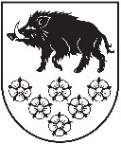 LATVIJAS REPUBLIKAKANDAVAS NOVADA DOMEDārza iela 6, Kandava, Kandavas novads, LV – 3120, reģ. Nr.90000050886,Tālrunis 631 82028, fakss 631 82027, e-pasts: dome@kandava.lvDOMES SĒDES  PROTOKOLSKandavā2018.gada 29.martā      			                                                     Nr.5Sēde sasaukta  		plkst.13.00Sēdi atklāj   			plkst. 13.03Sēdi vada   		           I.Priede, domes priekšsēdētāja                                                                                   Sēdi protokolē 	           A.Dundure, kancelejas vadītājaSēdē piedalās 	       	E.Bariss, R.Bērziņš,G.Birkenšteins, G.Cīrule, 11 deputāti                             I.Freiberga, G.Indriksons,                                                I.Lasis, D.Puga,  I.Priede, D.Rozenfelds, K.Ševčuks, Sēdē nepiedalās		S.Ezeriņa ( attaisnotu iemeslu dēļ)4 deputāti	     R.Fabjančiks ( attaisnotu iemeslu dēļ)		A.Ķieģelis ( attaisnotu iemeslu dēļ)		S.Zvirgzdiņa ( attaisnotu iemeslu dēļ)Sēdē piedalās pašvaldības administrācijas darbinieki, pieaicinātās personas:  E.Dude, domes izpilddirektors, D.Rudēvica, Finanšu nodaļas vadītāja, J.Mazitāns, Juridiskās un personāla nodaļas vadītājs, S.Āboliņa, Attīstības un plānošanas nodaļas vadītāja, S.Bērziņa, NĪ nodaļas vadītāja, A.Šimkēviča, Juridiskās un personāla nodaļas juriste, I.Ķevica, vecākā lietvede, D.Gudriķe, sabiedrisko attiecību speciāliste,  I.Leitarts, domes PA „Kandavas novada sociālais dienests” direktors,  J.Kālis, Zantes pagasta pārvaldes vadītājs, M.Jēce, Cēres pagasta pārvaldes vadītāja, R.Diduha, Zemītes pagasta pārvaldes vadītāja,  Dz.Jansone, Matkules pagasta pārvaldes vadītāja,  D.Priede, Vānes pagasta pārvaldes vadītāja, K.Elksnīte, Kandavas novada izglītības pārvaldes vadītāja,  O.Kļava, SIA “Kandavas komunālie pakalpojumi” valdes loceklis, I.Grunte, Kandavas novada Kultūras un sporta pārvaldes vadītāja,  I.Rassone, SIA “Atkritumu apsaimniekošanas sabiedrība “Piejūra”” valdes priekšsēdētāja, J.Vasaraudzis, SIA “Vertex projekti” valdes priekšsēdētājs, Dz.Rabkeviča, SIA “Tukuma slimnīca” valdes locekle, G.Seidare, SIA “Tukuma slimnīca” galvenā grāmatvede, A.Teteris, SIA “Strabag” būvdarbu vadītājs, R.Zariņš, Kandavas novada Pašvaldības policijas priekšnieks, L.Trēde, laikraksta “Neatkarīgās Tukuma Ziņas” žurnālisteSēdes vadītāja I.Priede informē, ka darba kārtībā iekļauti 30 jautājumi un 1 papildjautājums:1. (30). Par atskaiti komandējumam uz Dāniju ( Næstved) Sakarā ar pieaicinātām personām, sēdes vadītāja I.Priede aicina kā trešo darba kārtības jautājumu izskatīt par projekta “Zemītes pagasta ceļa Nr.20 “P121-Lapsas-P121” pārbūve” papildus izmaksām.Pamatojoties uz  augstāk minēto un likuma “Par pašvaldībām” 31.pantu,  Dome, atklāti balsojot: PAR – 11   ( E.Bariss, R.Bērziņš, G.Birkenšteins, G.Cīrule,   I.Freiberga, G.Indriksons, I.Lasis,  D.Puga,  I.Priede, D.Rozenfelds, K.Ševčuks)PRET –  0 , ATTURAS – 0 , NOLEMJ: 1.Apstiprināt sēdes darba kārtību ar  31 jautājumu. 2. Apstiprināt izmaiņas darba kārtībā.DARBA KĀRTĪBA1. Par SIA “Atkritumu apsaimniekošanas sabiedrība “Piejūra’” 2017.gada pārskata apstiprināšanu2. Par SIA “Tukuma slimnīca” 2017.gada pārskata apstiprināšanu3. Par projekta “Zemītes pagasta ceļa Nr.20 “P121-Lapsas-P121” pārbūve” papildus izmaksām4. Par Kandavas novada domes saistošo noteikumu Nr. 4 “Grozījumi Kandavas novada domes 2015.gada 29.janvāra saistošajos noteikumos Nr. 2  “Pirmsskolas vecuma bērnu reģistrācijas un uzņemšanas kārtība Kandavas novada pirmsskolas izglītības iestādēs un iestādēs, kas īsteno pirmsskolas izglītības programmas” precizēšanu5. Par Kandavas novada domes saistošo noteikumu Nr. 7 “Grozījumi  Kandavas novada domes 2016. gada 24. novembra saistošajos noteikumos Nr. 14 „Par pabalstu piešķiršanu Kandavas novada iedzīvotājiem”” apstiprināšanu 6. Par Tukuma sadarbības teritorijas civilās aizsardzības komisijas  nosaukuma maiņu un sastāva apstiprināšanu7. Par SIA „Kandavas komunālie pakalpojumi” kapitāla daļu turētāja pārstāvja noteikšanu8. Par grozījumu izdarīšanu Kandavas novada domes iekšējos noteikumos „Kandavas novada pašvaldības kapitālsabiedrību un kapitāla daļu pārvaldības kārtība”9. Par nekustamā īpašuma Draudzības iela 2-17, Vāne, Vānes pagasts, Kandavas novads atsavināšanu, rīkojot otro izsoli ar augšupejošu soli10. Par kustamās mantas- minivena VW CARAVELLE atsavināšanu11.Par kustamās mantas minivena MB VITO 111 atsavināšanu, rīkojot izsoli ar augšupejošu soli12. Par nekustamā īpašuma Lielā iela 27-9, Kandava, Kandavas novads atsavināšanu, rīkojot otro izsoli ar augšupejošu soli13. Par nekustamā īpašuma Lielā iela 27-10, Kandava, Kandavas novads atsavināšanu, rīkojot otro izsoli ar augšupejošu soli14.Par nekustamā īpašuma “Stūri”, Zemītes pagasts, Kandavas novads atsavināšanu, rīkojot izsoli ar augšupejošu soli15.Par nekustamā īpašuma “Ineses”, Vānes pagasts, Kandavas novads atsavināšanu, rīkojot izsoli ar augšupejošu soli16. Par nekustamā īpašuma nodošanu bezatlīdzības lietošanā biedrībai “Latvijas Sarkanais krusts” 17. Par nomas maksas noteikšanu un nomas līguma slēgšanu ar  Valsts akciju sabiedrība „Latvijas Pasts” par pasta pakalpojuma nodrošināšanu Kandavas novada Zemītes pagasta iedzīvotājiem18. Par nekustamā īpašuma nodokļa parāda piedziņu bezstrīda kārtībā no [..]19. Par aizņēmumu ēkas “Silavas”, Cēre, Cēres pagasts, Kandavas novads jumta nomaiņai 20. Par projekta “Kandavas pagasta ceļa Nr.3 “V1445 - Mežmuiža” pārbūve” īstenošanu un līdzfinansējumu21.Par projekta “Matkules pagasta ceļa Nr.24 “P121-V1261” pārbūve” īstenošanu un līdzfinansējumu22. Par līdzfinansējumu  Latvijas skolu jaunatnes foto konkursam “Mana zeme skaistā”23. Par līguma noslēgšanu ar SIA „Kandavas komunālie pakalpojumi” par siltumenerģijas apgādes pakalpojumu nodrošināšanu Kandavas novada administratīvajā teritorijā24. Par līguma noslēgšanu ar sabiedrību ar ierobežotu atbildību „Kandavas komunālie pakalpojumi” par sabiedrisko ūdenssaimniecības pakalpojuma  nodrošināšanu Kandavas novada administratīvajā teritorijā25. Par Kandavas novada domes Dzīvokļu komisijas darba atskaiti26. Par pašvaldības sociālā dzīvokļa “Podiņi”-2, Zemīte, Zemītes pagasts,  Kandavas novads īres līguma noslēgšanu [..]27. Par pašvaldības dzīvokļa “Kraujas”-10, Zemīte, Zemītes pagasts,  Kandavas novads izīrēšanu [..]28. Par atļaujas lauksaimniecībā izmantojamās zemes ierīkošanai mežā izsniegšanu29. Par nekustamā īpašuma nodokļa atvieglojumiem30. Par atskaiti komandējumam uz Dāniju ( Næstved) 31.Domes priekšsēdētājas I.Priedes, priekšsēdētājas vietnieces G.Cīrules un izpilddirektora E.Dudes pārskats par paveikto marta  mēnesī1.§Par SIA “Atkritumu apsaimniekošanas sabiedrība “Piejūra”” 2017.gada pārskata apstiprināšanu Ziņo: I.RassonePar jautājumu izsakās: D.Rozenfelds, D.Puga, I.PriedePamatojoties uz likuma “Par pašvaldībām” 21.panta pirmās daļas 2.punktu, 70.panta pirmās daļas 2.punktu un 71.panta pirmo daļu,Dome, atklāti balsojot: PAR –  11  ( E.Bariss, R.Bērziņš, G.Birkenšteins, G.Cīrule,   I.Freiberga, G.Indriksons, I.Lasis,  D.Puga,  I.Priede, D.Rozenfelds, K.Ševčuks)PRET –  0 , ATTURAS – 0 , NOLEMJ: Apstiprināt SIA “Atkritumu apsaimniekošanas sabiedrība “Piejūra”” 2017.gada pārskatu.2.§Par SIA “Tukuma slimnīca” 2017.gada pārskata apstiprināšanu Ziņo: Dz.RabkevičaPar jautājumu izsakās: E.Bariss, D.Rozenfelds, I.Priede, G.Indriksons, I.FreibergaPamatojoties uz likuma “Par pašvaldībām” 21.panta pirmās daļas 2.punktu, 70.panta pirmās daļas 2.punktu un 71.panta pirmo daļu,Dome, atklāti balsojot: PAR –  11  ( E.Bariss, R.Bērziņš, G.Birkenšteins, G.Cīrule,   I.Freiberga, G.Indriksons, I.Lasis,  D.Puga,  I.Priede, D.Rozenfelds, K.Ševčuks)PRET –  0 , ATTURAS – 0 , NOLEMJ: Apstiprināt SIA “Tukuma slimnīca” 2017.gada pārskatu.3.§Par projekta “Zemītes pagasta ceļa Nr.20 “P121- Lapsas- P121” pārbūve” papildus izmaksāmZiņo: S.ĀboliņaPar jautājumu izsakās: A.Teteris, J.Vasaraudzis, E.Bariss, D.RozenfeldsKandavas novada dome 2017.gada 30.augustā iesniedza Lauku atbalsta dienesta Ziemeļkurzemes reģionālajā lauksaimniecības pārvaldē projekta pieteikumu “Zemītes pagasta ceļa Nr.20 “P121-Lapsas-P121” pārbūve”, Nr.17-08-A00702-000102, kuru Lauku atbalsta dienests 2017.gada 29.septembrī apstiprināja. Apstiprinātās attiecināmās izmaksas ir EUR 283 585,82. 2018.gada 6.februārī ( reģ.Nr. 3-12-2/275) Kandavas novada domē saņemts būvdarbu veicēja SIA “STRABAG” 2018.gada 30.janvāra iesniegums, kurā tiek izteikts ierosinājums veikt izmaiņas būvprojektā, palielinot grants segas kārtas biezumu 20 cm biezumā, pamatojoties uz to, ka pie esošā būvprojekta risinājuma, kas paredz grants segas izbūvi 10 cm posmā no pk26+50 līdz pk38+00 (1150 metri) pavasara un rudens šķīdonī esošais pamats zaudēs nestspēju un 10 cm plānā sega var sabrukt. Seguma izbūve 10 cm biezumā ir par plānu un nepietiekama kvalitatīva ceļa seguma izbūvei, atbilstoši Ceļu specifikāciju 2017 prasībām. Iesniegumam pievienotas foto fiksācijas. Ceļa tehniskā apsekošana būvprojekta izstrādes laikā tika veikta sausā laikā, nekonstatējot esošo problēmu. Papildus neattiecināmās izmaksas projekta izmaiņu rezultātā ir 21 707,40 EUR.Noklausoties klātesošo pārstāvju un deputātu izteiktos viedokļus, tiek balsots par  iesniegto  lēmuma projektu:“Apstiprināt papildus neattiecināmās izmaksas projekta “Zemītes pagasta ceļa Nr.20 “P121-Lapsas-P121” pārbūve” īstenošanai EUR 21 707,40 apmērā.”Pamatojoties uz likuma “Par pašvaldībām” 14.panta 2.daļas 3. un 5.punktu, 15.panta 1.daļas 2.punktu,Dome, atklāti balsojot: PAR –  0, PRET –  9 , ( E.Bariss, R.Bērziņš, G.Birkenšteins, G.Cīrule, I.Freiberga, G.Indriksons, I.Priede, D.Rozenfelds, KŠevčuks)ATTURAS – 2 ,  ( I.Lasis, D.Puga)NOLEMJ: Lēmums par  papildus neattiecināmo izmaksu piešķiršanu  projekta “Zemītes pagasta ceļa Nr.20 “P121-Lapsas-P121” pārbūve” īstenošanai EUR 21 707,40 apmērā netiek pieņemts.( iesniegums pielikumā)4.§Par Kandavas novada domes saistošo noteikumu Nr.4 “Grozījumi Kandavas novada domes 2015.gada 29.janvāra saistošajos noteikumos Nr.2  “Pirmsskolas vecuma bērnu reģistrācijas un uzņemšanas kārtība Kandavas novada pirmsskolas izglītības iestādēs un iestādēs, kas īsteno pirmsskolas izglītības programmas”  precizēšanuZiņo: J.Mazitāns 2018.gada 22.februāra Kandavas novada domes sēdē tika apstiprināti Kandavas novada domes saistošie noteikumi Nr. 4 „Grozījumi Kandavas novada domes 2015.gada 29.janvāra saistošajos noteikumos Nr. 2 “Pirmsskolas vecuma bērnu reģistrācijas un uzņemšanas kārtība Kandavas novada pirmsskolas izglītības iestādēs un iestādēs, kas īsteno pirmsskolas izglītības programmas”” (protokols Nr.3, 4.§), turpmāk- saistošie noteikumi.2018.gada 19.martā Vides aizsardzības un reģionālās attīstības ministrija (turpmāk- ministrija) savas kompetences ietvaros ir izvērtējusi saistošos noteikumus un ir izteikusi šādus iebildumus: svītrot grozījumu 1.punktu, jo pašvaldība nav tiesīga pieprasīt no personas izziņu par deklarēto dzīvesvietu, ja dzīvesvieta ir deklarēta pašas pašvaldības administratīvajā teritorijā. Valsts pārvaldes iekārtas likuma 10.panta sestā daļa nosaka, ka valsts pārvaldes pienākums ir vienkāršot un uzlabot procedūras privātpersonas labā, bet 10.panta astotā daļa nosaka, ka valsts pārvaldi organizē pēc iespējas ērti un pieejami privātpersonai. Savukārt atbilstoši Administratīvā procesa likuma 59.panta otrajai daļai, ja iestādei nepieciešamā informācija ir nevis administratīvā procesa dalībnieku, bet gan citas institūcijas rīcībā, iestāde to iegūst pati, nevis pieprasa no administratīvā procesa dalībniekiem. Saskaņā ar Civilstāvokļa aktu reģistrācijas likuma 3.panta pirmo, otro un trešo daļu dzimtsarakstu iestāde ir pašvaldības dzimtsarakstu nodaļa, kas reģistrē laulību, paziņoto dzimšanas un miršanas faktu, aktualizē un atjauno civilstāvokļa aktu reģistra ierakstu, līdz ar to pašvaldības rīcībā ir informācija par reģistrētajiem jaundzimušajiem bērniem. Vienlaikus atbilstoši Bāriņtiesu likuma 2.panta pirmajai daļai bāriņtiesa ir novada vai republikas pilsētas pašvaldības izveidota aizbildnības un aizgādnības iestāde, tātad arī bāriņtiesas pieņemtie lēmumi un citi izdotie dokumenti (informācija par tiem) ir pieejami citām pašvaldības institūcijām. Līdz ar to gadījumos, kad bērna likumiskais pārstāvis nevar uzrādīt pašvaldības izdotu dokumentu vai šāds dokuments nav ticis izdots, pašvaldība attiecīgo informāciju iegūst pati. Minētais ņemams vērā arī attiecībā uz citām pašvaldības 2015.gada 29.janvāra saistošo noteikumu Nr.2 ”Pirmsskolas vecuma bērnu reģistrācijas un uzņemšanas kārtība Kandavas novada pirmsskolas izglītības iestādēs un iestādēs, kas īsteno pirmsskolas izglītības programmas” (turpmāk – saistošie noteikumi Nr.2) normām (piemēram, 6.punkts, 16.3.apakšpunkts);precizēt grozījumu 3.punktā ietverto 12.punktu, paredzot kārtību, kādā uzņemšanai pirmsskolas izglītības programmas apguvei pašvaldības izglītības iestādē (turpmāk – izglītības iestāde) tiek reģistrēti bērni, kuru dzīvesvieta ir deklarēta pašvaldības administratīvajā teritorijā, bet bērna likumiskā pārstāvja dzīvesvieta nav deklarēta šajā teritorijā. Saskaņā ar Izglītības likuma 17.panta pirmo daļu katras pašvaldības pienākums ir nodrošināt bērniem, kuru dzīvesvieta deklarēta pašvaldības administratīvajā teritorijā, iespēju iegūt pirmsskolas izglītību un pamatizglītību bērna dzīvesvietai tuvākajā izglītības iestādē vai tuvākajā izglītības iestādē, kas īsteno izglītības programmu valsts valodā. Minētais tiesiskais regulējums nozīmē, ka pašvaldībai ir pienākums nodrošināt bērnam vietu izglītības iestādē, ja bērna dzīvesvieta ir deklarēta pašvaldības administratīvajā teritorijā, neatkarīgi no bērna likumisko pārstāvju deklarētās dzīvesvietas adreses. Savukārt nosacījumu, ka arī bērna likumiskā pārstāvja dzīvesvietai ir jābūt deklarētai pašvaldības administratīvajā teritorijā, pašvaldība ir tiesīga paredzēt tikai tādā gadījumā, ja ar to tiek noteikta papildus prioritāte rindā, piešķirot vietas izglītības iestādē attiecīgajā mācību gadā. Šajā sakarā pēc nepieciešamības precizējamas arī citas grozījumu (piemēram, 5.,6.punkts) un saistošo noteikumu Nr.2 normas;precizējams grozījumu 5.punktā ietvertā 17.punkta ievaddaļa, jo nav skaidri saprotams, kāda ir bērna faktiskās dzīvesvietas ietekme uz bērna uzņemšanu izglītības iestādē. Izglītības likuma 17.panta pirmajā daļā ir norāde tikai uz bērna deklarētās dzīvesvietas esamību pašvaldības administratīvajā teritorijā, pēc kuras tad attiecīgi notiek bērnu reģistrēšana un uzņemšana izglītības iestādēs, jo arī saistošie noteikumi Nr.2 nenosaka bērna likumisko pārstāvju pienākumu norādīt bērna faktisko dzīvesvietu (ja tā atšķiras no deklarētās dzīvesvietas) un tās ietekmi uz bērna reģistrēšanas un uzņemšanas kārtību izglītības iestādē;precizējams grozījumu 7.punktā ietvertais 25.punkts, nosakot, ka reģistrācijas pieteikuma paraugs uzņemšanai izglītības iestādē ir pievienots saistošo noteikumu pielikumā, un grozījumi papildināmi ar attiecīgu regulējumu, ar kuru saistošie noteikumi Nr.2 tiek papildināti ar pielikumu. Saskaņā ar Vispārējās izglītības likuma 26.panta pirmo daļu pašvaldību vispārējās pirmsskolas izglītības iestādēs izglītojamos uzņem izglītības iestādes dibinātāja noteiktajā kārtībā, ievērojot Izglītības likuma un citu likumu noteikumus. Tā kā izglītības iestādes dibinātājs ir pašvaldība, tad regulējums, kas attiecas uz bērnu reģistrēšanu un uzņemšanu izglītības iestādē, ir jānosaka saistošajos noteikumos. Šajā sakarā arī svītrojams saistošo noteikumu Nr.2 19.punkts, un saistošie noteikumi papildināmi, nosakot bērnu uzņemšanas kārtību izglītības iestādē.Papildus ministrija vērsa uzmanību uz sekojošo:grozījumu 3., 5. un 6.punkta ievaddaļā svītrojami vārdi “ar apakšpunktiem”, jo atsauce uz punktu ir attiecināma arī uz punkta apakšpunktiem;grozījumu 4.punktā svītrojami vārdi un skaitlis “un 17.3.punktu”, jo grozījumu 5.punkts paredz saistošo noteikumu Nr.2 17.punktu izteikt jaunā redakcijā, kas nozīmē pašreizējās 17.punkta (ar apakšpunktiem) aizstāšanu ar jauno redakciju;saskaņā ar Ministru kabineta 2009.gada 3.februāra noteikumu Nr.108 “Normatīvo aktu projektu sagatavošanas noteikumi” 143. un 186.punktu, ja izdara vairākus grozījumus vienā saistošo noteikumu punktā (apakšpunktā) vai grozījumus vairākos secīgos saistošo noteikumu punktos (apakšpunktos), grozījumus apvieno vienā grozījumu saistošo noteikumu punktā (grozījumu 5., 6.punkts);pamatojoties uz Vispārējās izglītības likuma 26.panta pirmo daļu, pašvaldība saistošajos noteikumos ir tiesīga noteikt kārtību, kādā bērni tiek reģistrēti un uzņemti pašvaldības vispārējās izglītības iestādēs vai izglītības iestādes īstenotā vispārējās pirmsskolas izglītības programmā, jo kārtību, kādā bērnus uzņem speciālās pirmsskolas izglītības programmā, nosaka ārējie normatīvie akti ar augstāku juridisko spēku. Vispārējās izglītības likuma 26.panta pirmā daļa nosaka, ka pašvaldību vispārējās pirmsskolas izglītības iestādēs izglītojamos uzņem izglītības iestādes dibinātāja noteiktajā kārtībā, ievērojot Izglītības likuma un citu likumu noteikumus, savukārt 26.panta otrā daļa paredz, ka speciālajās pirmsskolas izglītības iestādēs un grupās izglītojamos uzņem un no tām atskaita Ministru kabineta noteiktajā kārtībā (Ministru kabineta 2015.gada 13.oktobra noteikumi Nr.591 “Kārtība, kādā izglītojamie tiek uzņemti vispārējās izglītības iestādēs un speciālajās pirmsskolas izglītības grupās un atskaitīti no tām, kā arī pārcelti uz nākamo klasi”). Augstāka spēka ārējā normatīvajā aktā nav ietverts pilnvarojums pašvaldībai noteikt kārtību, kādā bērni tiek uzņemti speciālās pirmsskolas izglītības iestādēs vai grupās, līdz ar to precizējamas vai svītrojamas saistošo noteikumu Nr.2 normas, kas attiecas uz bērnu uzņemšanu speciālās pirmsskolas izglītības programmā (piemēram, 2.punkts);attiecībā par saistošo noteikumu Nr.2 9.punkta regulējumu izvērtējama iespēja saistošajos noteikumos paredzēt, ka iesniegumus un pieteikumus pašvaldībai bērna likumiskie pārstāvji var iesniegt elektroniski, parakstot tos ar elektronisko parakstu un nosūtot pa elektronisko pastu. Personu apliecinošu dokumentu likuma 4.panta pirmā daļa noteic, ka personu apliecinoši dokumenti ir personas apliecība un pase. Saskaņā ar minētā likuma 5.panta ceturto daļu personas apliecībā iekļauj informāciju elektroniskā formā, kas nepieciešama personas apliecības turētāja elektroniskai identitātes pārbaudei, kā arī droša elektroniskā paraksta radīšanai. Turklāt saskaņā ar Elektronisko dokumentu likuma 3.panta otrās daļas pirmo teikumu elektroniskais dokuments uzskatāms par pašrocīgi parakstītu, ja tam ir drošs elektroniskais paraksts. No minētā tiesiskā regulējuma izriet, ka iesniedzējs, parakstot iesniegumu ar drošu elektronisko parakstu, apliecina arī savu identitāti un iesniegumam pievienoto (elektroniskajā parakstā iekļauto) dokumentu kopiju autentiskumu (patiesumu). Tajā pat laikā Valsts pārvaldes iekārtas likuma 10.panta sestā un astotā daļa paredz valsts pārvaldes pienākumu pastāvīgi pārbaudīt un uzlabot sabiedrībai sniegto pakalpojumu kvalitāti, vienkāršot un uzlabot procedūras privātpersonas labā, organizēt savu darbību pēc iespējas ērti un pieejami privātpersonai, kā arī informāciju, kura ir citas institūcijas rīcībā, iegūt pašai, nevis pieprasīt no privātpersonas.	Izvērtējot ministrijas atzinumu, atzīstams, ka norādītie ieteikumi ir pamatoti un īstenojami. Līdz ar iepriekš minēto, ir sagatavoti Kandavas novada domes saistošo noteikumu Nr.4„Grozījumi  Kandavas novada domes 2015. gada 29.janvāra saistošajos noteikumos Nr. 2 „Pirmsskolas vecuma bērnu reģistrācijas un uzņemšanas kārtība Kandavas novada pirmsskolas izglītības iestādēs un iestādēs, kas īsteno pirmsskolas izglītības programmas”” precizējumi.Pamatojoties uz likuma „Par pašvaldībām” 43.1 panta pirmo daļu, 45. panta ceturto daļu, Dome, atklāti balsojot: PAR – 11   ( E.Bariss, R.Bērziņš, G.Birkenšteins, G.Cīrule,   I.Freiberga, G.Indriksons, I.Lasis,  D.Puga,  I.Priede, D.Rozenfelds, K.Ševčuks)PRET –  0 , ATTURAS – 0 , NOLEMJ: 1.Apstiprināt Kandavas novada domes saistošo noteikumu Nr.4 “Grozījumi  Kandavas novada domes 2015.gada 29.janvāra saistošajos noteikumos Nr.2 „Pirmsskolas vecuma bērnu reģistrācijas un uzņemšanas kārtība Kandavas novada pirmsskolas izglītības iestādēs un iestādēs, kas īsteno pirmsskolas izglītības programmas” precizējumus.2. Nosūtīt precizētus Kandavas novada domes saistošos noteikumus Nr.4 “Grozījumi  Kandavas novada domes 2015.gada 29.janvāra saistošajos noteikumos Nr.2 „Pirmsskolas vecuma bērnu reģistrācijas un uzņemšanas kārtība Kandavas novada pirmsskolas izglītības iestādēs un iestādēs, kas īsteno pirmsskolas izglītības programmas” Vides aizsardzības un reģionālās attīstības ministrijai elektroniskā veidā zināšanai.3. Kancelejai nodrošināt Kandavas novada domes saistošo noteikumu Nr.4 “Grozījumi  Kandavas novada domes 2015.gada 29.janvāra saistošajos noteikumos Nr.2 „Pirmsskolas vecuma bērnu reģistrācijas un uzņemšanas kārtība Kandavas novada pirmsskolas izglītības iestādēs un iestādēs, kas īsteno pirmsskolas izglītības programmas” publicēšanu pašvaldības mājas lapā www.kandava.lv  un informatīvā izdevuma “Kandavas Novada Vēstnesis” aprīļa izdevumā.5.§Par Kandavas novada domes saistošo noteikumu Nr. 7 „Grozījumi  Kandavas novada domes 2016. gada 24. novembra saistošajos noteikumos Nr. 14 „Par pabalstu piešķiršanu Kandavas novada iedzīvotājiem” apstiprināšanuZiņo: J. Mazitāns, I. LeitartsPar jautājumu izsakās: D.Rozenfelds, D.Rudēvica2016. gada 24. novembrī Kandavas domes sēdē (protokols Nr.16,  3.§) tika apstiprināti Kandavas novada domes saistošie noteikumi Nr.14 „Par pabalstu piešķiršanu Kandavas novada iedzīvotājiem”, precizēti 2016. gada 29. decembra Kandavas novada domes sēdē (protokols Nr. 20  4.§), ar grozījumiem domes sēdē 2017.gada 31.augustā (protokols Nr.14, 2.§) un precizējumiem domes sēdē 2017.gada 26.oktobrī (protokols Nr.16, 3.§) (turpmāk- Noteikumi).2018.gada 18.janvārī Kandavas novada domē saņemts (reģ.Nr.3-12-2/137) Biedrības „Latvijas politiski represēto apvienība” iesniegums, kur tiek lūgts Kandavas novada pašvaldībai pabalstu politiski represētām personām paaugstināt vismaz līdz 100 eiro. Kandavas novada domes saistošie noteikumi Nr.14 “Par pabalstu piešķiršanu Kandavas novada iedzīvotājiem” (apstiprināti Kandavas novada domes sēdē 2016.gada 24.novembrī  (protokols Nr.16  3.§)) nenosaka pabalsta piešķiršanas kārtību politiski represētām personām.Likuma “Par nacionālās pretošanās kustības dalībnieka statusu” 8.pantā noteikts, ka  nacionālās pretošanās kustības dalībniekiem ir visas tās pašas tiesības, kas likumos un citos normatīvajos aktos paredzētas politiski represētajām personām. Līdz ar ko, nosakot pabalstu politiski represētājām personām, pabalsts būtu nosakām arī nacionālās pretošanās kustības dalībniekiem.  Pēc Kandavas novada domes rīcībā esošās informācijas, Kandavas novadā uz šajā lēmumā aprakstīto pabalstu varētu pretendētu 75 personas. Saskaņā ar Kandavas novada domes budžeta iespējām pabalsts politiski represētajām personām un nacionālās pretošanās kustības dalībniekiem varētu tikt noteikts EUR 30,00 apmērā. Tāpat Noteikumi ir precizējami, papildinot Noteikumus ar 14.17. un 14.18., kas ir esošu pabalstu, kas nebija iepriekš minēti Noteikumos, uzskaitījums. Pamatojoties uz likuma “Par pašvaldībām” 41.panta pirmās daļas 1. punktu, 43.panta trešo daļu, 43.1 panta pirmo daļu, 45.panta otro daļu, likuma “Par nacionālās pretošanās kustības dalībnieka statusu” 8.pantu un 9.panta pirmo daļu un likuma “Par politiski represētās personas statusa noteikšanu komunistiskajā un nacistiskajā režīmā cietušajiem” Pārejas noteikumu 2.punktu,Dome, atklāti balsojot: PAR – 11   ( E.Bariss, R.Bērziņš, G.Birkenšteins, G.Cīrule,   I.Freiberga, G.Indriksons, I.Lasis,  D.Puga,  I.Priede, D.Rozenfelds, K.Ševčuks)PRET –  0 , ATTURAS – 0 , NOLEMJ: 1. Apstiprināt Kandavas novada domes saistošos noteikumus Nr.7 „Grozījumi Kandavas novada domes 2016. gada 24. novembra saistošajos noteikumos Nr. 14 „Par pabalstu piešķiršanu Kandavas novada iedzīvotājiem””.2.Nosūtīt Kandavas novada domes saistošos noteikumus Nr.7 „Grozījumi  Kandavas novada domes 2016. gada 24. novembra saistošajos noteikumos Nr. 14 „Par pabalstu piešķiršanu Kandavas novada iedzīvotājiem”” Vides aizsardzības un reģionālās attīstības ministrijai elektroniskā veidā atzinuma sniegšanai.3. Noteikt, ka Kandavas novada domes saistošie noteikumi Nr. 7 „Grozījumi  Kandavas novada domes 2016. gada 24. novembra saistošajos noteikumos Nr. 14 „Par pabalstu piešķiršanu Kandavas novada iedzīvotājiem”” stājas spēkā pēc publikācijas pašvaldības informatīvajā izdevumā „Kandavas Novada Vēstnesis”, ko veic pēc pozitīva atzinuma saņemšanas no Vides aizsardzības un reģionālās attīstības ministrijas.4. Kancelejai nodrošināt Kandavas novada domes saistošo noteikumu Nr.7 „ Grozījumi  Kandavas novada domes 2016. gada 24. novembra saistošajos noteikumos Nr. 14 „Par pabalstu piešķiršanu Kandavas novada iedzīvotājiem”” publicēšanu pašvaldības mājas lapā www.kandava.lv. 5. Finansējumu pabalstu piešķiršanai paredzēt grozot 2018.gada pamatbudžetu un samazinot nesadalīto līdzekļu atlikumu uz gada beigām.6.§Par Tukuma sadarbības teritorijas civilās aizsardzības komisijas nosaukuma maiņu un sastāva apstiprināšanu Ziņo: A.DundurePar jautājumu izsakās: D.RozenfeldsKandavas novada domes sēdē  2017.gada 27.jūlijā ( protokols Nr.11  11.§) tika pieņemts lēmums apstiprināt Tukuma, Kandavas, Engures, Jaunpils novadu apvienotās pašvaldības civilās aizsardzības komisijas  sastāvu un nolikumu. Pilnvaroti dalībai Tukuma, Kandavas, Engures, Jaunpils novadu apvienotās pašvaldības civilās aizsardzības komisijā bija Inga Priede, domes priekšsēdētāja; Egīls Dude, domes izpilddirektors un Jānis Veršāns, darba aizsardzības vecākais speciālists. Ministru kabineta 2017.gada 26.septembra noteikumu Nr.582 “Noteikumi par pašvaldību sadarbības teritorijas civilās aizsardzības komisijām” 2.punktā noteikts, ka komisijā esošo pašvaldību sadarbības teritorija noteikta minēto MK noteikumu pielikumā ( 20.punktā), tas ir:   Tukuma sadarbības teritorijas civilās aizsardzības komisiju veido Tukuma, Engures, Jaunpils un Kandavas novads.Pamatojoties uz likuma „Par pašvaldībām” 15.panta pirmās daļas 18.punktu:  „piedalīties civilās aizsardzības pasākumu nodrošināšanā” un Ministru kabineta 2017.gada 26.septembra noteikumu Nr. 582 “Noteikumi par pašvaldību sadarbības teritorijas civilās aizsardzības komisijām” 2. un 5. punktu,  kā arī  nepieciešamību izteikt komisijas nosaukumu jaunā redakcijā,Dome, atklāti balsojot: PAR – 11   ( E.Bariss, R.Bērziņš, G.Birkenšteins, G.Cīrule,   I.Freiberga, G.Indriksons, I.Lasis,  D.Puga,  I.Priede, D.Rozenfelds, K.Ševčuks)PRET –  0 , ATTURAS – 0 , NOLEMJ: 1. Grozīt Kandavas novada domes sēdē  2017.gada 27.jūlijā ( protokols Nr.11  11.§)  apstiprinātās komisijas nosaukumu, izsakot to jaunā redakcijā “Tukuma sadarbības teritorijas civilās aizsardzības komisija”.2. Apstiprināt Tukuma sadarbības teritorijas civilās aizsardzības komisiju šādā sastāvā:	2.1. Tukuma novada domes priekšsēdētājs Ēriks Lukmans;	2.2. Tukuma novada pašvaldības izpilddirektors Māris Rudaus-Rudovskis;	2.3. Tukuma novada pašvaldības policijas priekšnieks Armands Hohfelds;	2.4. Kandavas novada domes priekšsēdētāja Inga Priede;	2.5. Kandavas novada domes izpilddirektors Egīls Dude;	2.6. Kandavas novada domes darba aizsardzības vecākais speciālists Jānis Veršāns;	2.7. Engures novada domes izpilddirektors Imants Valers;	2.8. Jaunpils novada domes priekšsēdētāja Ligita Gintere;	2.9. Jaunpils novada domes izpilddirektors Pēteris Baranovskis;	2.10. Valsts policijas Zemgales reģiona pārvaldes Tukuma iecirkņa priekšnieks Janeks Bahs;	2.11. Valsts ugunsdzēsības un glābšanas dienesta Zemgales reģiona brigādes Tukuma daļas komandieris Viesturs Driķis;	2.12. Valsts ugunsdzēsības un glābšanas dienesta Zemgales reģiona brigādes Tukuma daļas Kandavas posteņa komandieris Gatis Celms.7.§Par SIA „Kandavas komunālie pakalpojumi” kapitāla daļu turētāja pārstāvja noteikšanuZiņo: J. MazitānsPar jautājumu izsakās: D.Rozenfelds, E.Bariss, G.Cīrule, O.Kļava, I.PriedeSaskaņā ar Kandavas novada domes iekšējo noteikumu „Kandavas novada pašvaldības kapitālsabiedrību un kapitāla daļu pārvaldības kārtība” 7.punktu, kapitāla daļu turētāja pārstāvis ir Domes priekšsēdētājs vai Publiskas personas kapitāla daļu un kapitālsabiedrību pārvaldības likumā noteiktajos gadījumos pašvaldības izpilddirektors (turpmāk — kapitāla daļu turētāja pārstāvis). Kandavas novada domei (turpmāk - Dome) pieder kapitāldaļas SIA „Kandavas komunālie pakalpojumi”, SIA „Tukuma slimnīca” un SIA „Atkritumu apsaimniekošanas sabiedrība „Piejūra””.Publiskas personas kapitāla daļu un kapitālsabiedrību pārvaldības likuma 14.panta otrajā daļā noteikts, ka pašvaldības dome var nodot pašvaldības kapitāla daļu turētāja lēmumu pieņemšanas tiesības pašvaldības domes priekšsēdētāja vietniekam, pašvaldības izpilddirektoram vai tās pilsētas (novada) pašvaldības struktūrvienības vadītājam, kurai ir uzticēta attiecīgu pašvaldības kapitāla daļu pārvaldīšana (turpmāk arī — kapitāla daļu turētāja pārstāvis).Kandavas novada domes 2009.gada 30.jūlija saistošo noteikumu Nr.5 „Kandavas novada domes nolikums” (turpmāk - Nolikums) 23.punktā noteikts, ka domes priekšsēdētājam ir viens vietnieks, kurš organizē un virza izskatīšanai attīstības, ekonomisko, saimniecisko, vides aizsardzības, komunālo un sabiedrisko pakalpojumu jautājumus.Pamatojoties uz iepriekš minētajām tiesību normām, Domes priekšsēdētāja vietnieka Nolikumā noteiktajiem pienākumiem,  kā arī Domes priekšsēdētājas lielā darba apjoma dēļ, ir lietderīgi sadalīt pienākumus kapitālsabiedrību pārvaldībā, līdz ar ko, nodot SIA „Kandavas komunālie pakalpojumi” kapitāla daļu turētāja lēmumu pieņemšanas tiesības pašvaldības domes priekšsēdētāja vietniekam.Pamatojoties uz likuma „Par pašvaldībām” 21.panta pirmās daļas 27.punktu, 41.panta pirmās daļas 4.punktu, Publiskas personas kapitāla daļu un kapitālsabiedrību pārvaldības likuma 14.panta otro daļu,Dome, atklāti balsojot: PAR – 11   ( E.Bariss, R.Bērziņš, G.Birkenšteins, G.Cīrule,   I.Freiberga, G.Indriksons, I.Lasis,  D.Puga,  I.Priede, D.Rozenfelds, K.Ševčuks)PRET –  0 , ATTURAS – 0 , NOLEMJ: Noteikt Kandavas novada domes priekšsēdētāja vietniekam SIA „Kandavas komunālie pakalpojumi” kapitāla daļu turētāja lēmumu pieņemšanas tiesības.8.§Par grozījuma izdarīšanu Kandavas novada domes iekšējos noteikumus „Kandavas novada pašvaldības kapitālsabiedrību un kapitāla daļu pārvaldības kārtība”Ziņo: J. MazitānsKandavas novada domes iekšējie noteikumi „Kandavas novada pašvaldības kapitālsabiedrību un kapitāla daļu pārvaldības kārtība” (turpmāk - Noteikumi) nosaka kārtību, kādā tiek pārvaldītas Pašvaldības kapitālsabiedrības un Pašvaldībai piederošās kapitāla daļas, tiek pildīti Pašvaldības kā kapitālsabiedrības dalībnieka pienākumi un īstenotas tiesības, tiek nominēti kapitālsabiedrības valdes locekļi un  tiek veikta kapitālsabiedrību darbības rezultātu izvērtēšana.Saskaņā ar Noteikumu 7.punktu, kapitāla daļu turētāja pārstāvis ir Domes priekšsēdētājs vai Publiskas personas kapitāla daļu un kapitālsabiedrību pārvaldības likumā noteiktajos gadījumos pašvaldības izpilddirektors (turpmāk - kapitāla daļu turētāja pārstāvis). Tā kā ar 2018.gada 29.marta Kandavas novada domes lēmumu (protokols Nr.5  7.§) nolemts noteikt Kandavas novada domes priekšsēdētāja vietniekam SIA „Kandavas komunālie pakalpojumi” kapitāla daļu turētāja lēmumu pieņemšanas tiesības, tāpēc  nepieciešams grozījumi Noteikumu 7.punktā.Pamatojoties uz Valsts pārvaldes iekārtas likuma 72.panta pirmās daļas 2.punktu, likuma „Par pašvaldībām” 21.panta pirmās daļas 27.punktu, 41.panta pirmās daļas 4.punktu, Publiskas personas kapitāla daļu un kapitālsabiedrību pārvaldības likuma 14.panta otro daļu,Dome, atklāti balsojot: PAR – 10   ( E.Bariss, R.Bērziņš, G.Birkenšteins, G.Cīrule,   I.Freiberga, G.Indriksons,  D.Puga,  I.Priede, D.Rozenfelds, K.Ševčuks)PRET –  0 , ATTURAS – 0 , NEBALSO – 1, ( I.Lasis, izgājis no sēdes zāles)NOLEMJ: 1. Apstiprināt grozījumus Kandavas novada domes iekšējos noteikumos „Kandavas novada pašvaldības kapitālsabiedrību un kapitāla daļu pārvaldības kārtība”. 2. Noteikt, ka grozījumi Kandavas novada domes iekšējos noteikumos „Kandavas novada pašvaldības kapitālsabiedrību un kapitāla daļu pārvaldības kārtība” stājas spēkā 2018. gada 3.aprīlī.9.§Par nekustamā īpašuma Draudzības iela 2-17, Vāne, Vānes pagasts, Kandavas novads atsavināšanu, rīkojot otro izsoli ar augšupejošu soliZiņo: A. Šimkēviča2016.gada 28.aprīlī Kandavas novada domes sēdē  (protokols Nr.6, 8.§) tika pieņemts lēmums „Par nekustamā īpašuma Draudzības iela 1-17, Vāne, Vānes pagasts, Kandavas novads atsavināšanu, rīkojot izsoli ar augšupejošu soli” un uzdot Pašvaldības mantas un īpašumu atsavināšanas un iznomāšanas izsoles komisijai organizēt nekustamā īpašuma- dzīvokļa Nr.17, Draudzības iela 1, Vāne, Vānes pagasts, Kandavas novads (kadastra numurs 9088 900 0042) (turpmāk – nekustamais Īpašums) izsoli ar augšupejošu soli. 2016.gada 20.jūnijā plkst. 11:00 Kandavas novada domes Pašvaldības mantas un īpašumu atsavināšanas un iznomāšanas izsoles komisija rīkoja nekustamā Īpašuma izsoli ar augšupejošu soli, nosakot minētā nekustamā Īpašuma izsoles sākumcenu EUR 2100,00 izsoles soli EUR 50,00 un nodrošinājums 10% apmērā no sākuma cenas.Izsoles pretendenti Izsolei varēja reģistrēties līdz 2016.gada 17.jūnijam plkst. 12.00, Dārza ielā 6, Kandavā, Kandavas novadā. Noteiktajā termiņā uz Izsoli nepieteicās neviens pretendents.Pamatojoties uz Izsoles noteikumu „Par kārtību, kādā veicama nekustamā īpašuma – Draudzības iela 1-17, Vāne, Vānes pagasts, Kandavas novads Izsole” 50.2. apakšpunktu Kandavas novada domes Pašvaldības īpašumu atsavināšanas un dzīvojamo māju privatizācijas komisijas locekļi vienbalsīgi nolēma nekustamā Īpašuma izsoli atzīt par nenotikušu (sēdes protokols Nr. 2, 1. punkts).Nekustamais īpašums ir 3-istabu dzīvoklis, kas izvietots mazstāvu dzaudzdzīvokļu ēkas 3.stāvā, ar kopējo platību 73,1 m2, ar 1999.gada 27.janvārī Tukuma rajona tiesas zemesgrāmatu nodaļas tiesneses Mārītes Hazenfuses lēmumu ierakstīts Vānes pagasta zemesgrāmatas nodalījumā Nr. 235 17.2017.gada 8.novembrī Kandavas novada domes Kandavas novada īpašumu pārvaldīšanas komisija pieņēma Lēmumu Nr.11 (Protokols Nr.14) „Par adrešu un nosaukumu precizēšanu/maiņu un piešķiršanu Vānē, Vānes pagastā, Kandavas novadā”, ar kuru tika nolemts 5.17. Draudzības iela 1-17, Vāne, Vānes pagasts, Kandavas novads (adreses klasifikatora kods 114577178) likvidēt nosaukumu un mainīt adresi uz Draudzības ielas 2-17, Vāne, Vānes pagasts, Kandavas novads.Publiskas personas mantas atsavināšanas likuma 32.panta pirmās daļas 1.punktā noteikts ja nekustamā īpašuma pirmajā izsolē neviens nav pārsolījis izsoles sākumcenu, var rīkot otro izsoli ar augšupejošu soli, kurā institūcija, kas organizē nekustamā īpašuma atsavināšanu (9.pants), var pazemināt izsoles sākumcenu ne vairāk kā par 20 procentiem.Publiskas personas mantas atsavināšanas likuma 36.panta trešā daļā noteikts, ka pārdodot publiskas personas nekustamo īpašumu uz nomaksu, nomaksas termiņš nedrīkst būt lielāks par pieciem gadiem. Par atlikto maksājumu pircējs maksā sešus procentus gadā no vēl nesamaksātās pirkuma maksas daļas un par pirkuma līgumā noteikto maksājumu termiņu kavējumiem - nokavējuma procentus 0,1 procenta apmērā no kavētās maksājuma summas par katru kavējuma dienu. Šos nosacījumus iekļauj pirkuma līgumā. Institūcija, kas organizē publiskas personas nekustamā īpašuma atsavināšanu, var piešķirt pircējam tiesības nostiprināt iegūto īpašumu zemesgrāmatā uz sava vārda, ja viņš vienlaikus zemesgrāmatā nostiprina ķīlas tiesības par labu atsavinātājam.Publiskas personas mantas atsavināšanas likuma 30.panta 11. daļā noteikts, ka pārdodot publiskas personas nekustamo īpašumu uz nomaksu, divu nedēļu laikā par nosolīto nekustamo īpašumu jāsamaksā avanss 10 procentu apmērā no piedāvātās augstākās summas, ja izsoles noteikumi neparedz citu termiņu. Iemaksātā nodrošinājuma (16.pants) summa tiek ieskaitīta avansā.Pamatojoties uz likumu „Par pašvaldībām” 14.panta pirmās daļas 2.punktu un 21. panta pirmās daļas 17.punktu, Publiskas personas mantas atsavināšanas likuma 3. panta pirmās daļas 1. punktu, 4. panta pirmo un otro daļu, 5. panta pirmo un piekto daļu, 9. panta otro daļu un 10. panta otro daļu, 14.panta otro un ceturto daļu, 36.panta trešo daļu, 44.panta astoto daļu,Dome, atklāti balsojot: PAR – 10   ( E.Bariss, R.Bērziņš, G.Birkenšteins, G.Cīrule,   I.Freiberga, G.Indriksons,  D.Puga,  I.Priede, D.Rozenfelds, K.Ševčuks)PRET –  0 , ATTURAS – 0 , NEBALSO – 1, ( I.Lasis, izgājis no sēdes zāles)NOLEMJ: 1.Atļaut atsavināt nekustamo īpašumu Draudzības iela 2-17, Vāne, Vānes pagasts, Kandavas novads (kadastra numurs 9088 900 0042) un uzdot Kandavas novada domes pašvaldības īpašumu atsavināšanas un dzīvojamo māju privatizācijas komisijai organizēt nekustamā īpašuma Draudzības iela 2-17, Vāne, Vānes pagasts, Kandavas novads (kadastra numurs 9088 900 0042), otro izsoli ar augšupejošu soli.2.Noteikt nekustamā īpašuma Draudzības iela 2-17, Vāne, Vānes pagasts, Kandavas novads (kadastra numurs 9088 900 0042), atsavināšanas veidu – pārdodot izsolē, uz nomaksas termiņu līdz 5 (pieciem) gadiem, par atlikto maksājumu pircējs maksā sešus procentus gadā no vēl nesamaksātās pirkuma maksas daļas un par pirkuma līgumā noteikto maksājumu termiņu kavējumiem - nokavējuma procentus 0,1 procenta apmērā no kavētās maksājuma summas par katru kavējuma dienu.3.Noteikt, ka nekustamā īpašuma Draudzības iela 2-17, Vāne, Vānes pagasts, Kandavas novads (kadastra numurs 9088 900 0042), otrās izsoles sākumcena  EUR 1700,00, izsoles solis EUR 50,00 un nodrošinājums 10% apmērā no sākuma cenas.10.§Par kustamās mantas- minivena VW CARAVELLE atsavināšanuZiņo: E. DudePar jautājumu izsakās: E.Bariss, I.Grunte2017.gada 26.oktobra Kandavas novada domes sēdē tika pieņemts lēmums „Par Centralizētās grāmatvedības uzskaites izveidošanu Kandavas novada pašvaldībā” (protokols Nr. 16, 7.§) tika noteikts, ka iestādēm jānodod iestāžu bilancē esošie aktīvi un pasīvi Kandavas novada domei pēc stāvokļa uz 2017. gada 31.decembri ar pieņemšanas nodošanas aktiem līdz 2018. gada 20.janvārim.Pamatojoties uz augstāk norādīt Kandavas novada domes lēmumu minivens VW CARAVELLE ar reģistrācijas Nr. HG 7815 ir uzņemts Kandavas novada domes bilancē. Publiskas personas mantas atsavināšanas likuma 3. panta pirmās daļas 1.punkts nosaka, ka publiskas personas nekustamo un kustamo mantu var atsavināt pārdodot izsolē, savukārt 4. panta otrā daļa nosaka, ka publiskas personas mantas atsavināšanu var ierosināt attiecīgās iestādes vadītājs, kā arī cita institūcija (amatpersona), kuras valdījumā vai turējumā atrodas publiskas personas manta un 6.panta otrā un trešā daļa nosaka, ka atļauju atsavināt atvasinātas publiskas personas kustamo mantu dod attiecīgās atvasinātās publiskās personas lēmējinstitūcija vai tās noteikta institūcija. Lēmumā par atsavināšanu norāda atsavināšanas veidu. Publiskas personas mantas atsavināšanas likuma 11.panta otrā daļa paredz, ka sludinājumi par publiskas personas kustamās mantas izsoli publicējami institūcijas, kas organizē nekustamā īpašuma atsavināšanu (9.pants), mājaslapā internetā un attiecīgās pašvaldības teritorijā izdotajā laikrakstā, bet, ja pārdodamās kustamās mantas kopējā nosacītā cena pārsniedz 3500 euro, — arī laikrakstā "Latvijas Vēstnesis". Sludinājumi par pašvaldību kustamās mantas izsoli papildus publicējami kārtībā, kādā tiek publicēti pašvaldību domju saistošie noteikumi.Publiskas personas mantas atsavināšanas likuma 8.panta ceturtā daļa nosaka, ka atsavināšanai paredzētās kustamās mantas novērtēšanu organizē publiska persona, tās iestāde vai kapitālsabiedrība, kuras valdījumā vai turējumā atrodas attiecīgā manta. 2018.gada 14.martā zvērināts sauszemes transportlīdzekļu tehniskais eksperts J.Veršāns veica transportlīdzekļa vērtības noteikšanu (Transportlīdzekļa vērtības noteikšanas akts Nr. 018/JV/18), kur minivena VW CARAVELLE ar reģistrācijas numuru HG 7815 tirgus vērtība ir 5700 (pieci tūkstoši septiņi simti euro). Saskaņā ar Publiskas personas mantas atsavināšanas likumā noteikto pārdošanas cenā jāiekļauj visus izdevumus, kas saistīti ar nekustamā īpašuma pārdošanas organizēšanu.Publiskas personas mantas atsavināšanas likuma 39.panta pirmā daļa nosaka, ka publiskas personas kustamo mantu var atsavināt, nododot to piegādātāja īpašumā un izdarot ieskaitu, ja šī kustamā manta tiek iepirkta atbilstoši Publisko iepirkumu likumam. Minēto atsavināšanas veidu var izmantot, neveicot pārdošanu izsolē vai pārdošanu par brīvu cenu. Minētā panta otrā un trešā daļa nosaka, ka nododamo mantu novērtē un tās nosacīto cenu nosaka atbilstoši šā likuma nosacījumiem. Ieskaitu izdara nododamās mantas nosacītās cenas apmērā. Nosacījumu par kustamās mantas nodošanu piegādātāja īpašumā un ieskaitu iekļauj konkursa nolikumā.Pamatojoties uz Publiskas personas mantas atsavināšanas likuma 3.panta pirmās daļas 1.punktu, 4.panta otro daļu, 6.panta otro un trešo daļu, 8.panta ceturto daļu, Dome, atklāti balsojot: PAR –  11  ( E.Bariss, R.Bērziņš, G.Birkenšteins, G.Cīrule,   I.Freiberga, G.Indriksons, I.Lasis,  D.Puga,  I.Priede, D.Rozenfelds, K.Ševčuks)PRET –  0, ATTURAS – 0 , NOLEMJ: 1.Atļaut atsavināt Kandavas novada domei piederošo kustamo mantu- minivenu VW CARAVELLE ar valsts reģistrācijas Nr. HG 7815 un uzdot Kandavas novada domes pašvaldības īpašumu atsavināšanas un dzīvojamo māju privatizācijas komisijai rīkot kustamās mantas- minivena VW CARAVELLE ar valsts reģistrācijas Nr. HG 7815, izsoli ar augšupejošu soli.2.Noteikt, ka kustamās mantas - minivena VW CARAVELLE ar valsts reģistrācijas Nr. HG 7815,  izsoles sākumcena  ir EUR 5700,00, izsoles solis EUR 50,00 un nodrošinājums 10% apmērā no sākuma cenas.3.Noteikt kustamās mantas atsavināšanas veidu- izdarot ieskaitu, nododot minēto kustamo mantu, piegādātāja īpašumā, ja tā tiek iepirkta atbilstoši Publisko iepirkumu likumam, un ja kustamās mantas – minivena VW CARAVELLE ar valsts reģistrācijas Nr. HG 7815, šī lēmuma 2.punktā noteiktā izsole bijusi nesekmīga.4.Uzdot Kandavas novada Iepirkuma komisijai rīkot iepirkuma procedūru atbilstoši Publisko iepirkumu likumam, ja izpildās lēmuma 3.punkts. Ieskaitu izdarot nododamās mantas - minivena VW CARAVELLE ar valsts reģistrācijas Nr. HG 7815, nosacītās cenas EUR 5700,00 (pieci tūkstoši septiņi simti eiro) apmērā. Nosacījumu par kustamās mantas nodošanu piegādātāja īpašumā un ieskaitu iekļauj iepirkuma procedūras nolikumā.11.§Par kustamās mantas minivena MB VITO 111 atsavināšanu, rīkojot izsoli ar augšupejošu soli Ziņo: E. DudePar jautājumu izsakās: D.Rozenfelds2017.gada 26.oktobra Kandavas novada domes sēdē tika pieņemts lēmums „Par Centralizētās grāmatvedības uzskaites izveidošanu Kandavas novada pašvaldībā” (protokols Nr. 16, 7.§) tika noteikts, ka iestādēm jānodod iestāžu bilancē esošie aktīvi un pasīvi Kandavas novada domei pēc stāvokļa uz 2017. gada 31.decembri ar pieņemšanas nodošanas aktiem līdz 2018. gada 20.janvārim.Pamatojoties uz augstāk norādīt Kandavas novada domes lēmumu minivens MB VITO 111 ar valsts reģistrācijas Nr. HC 1600 ir uzņemts Kandavas novada domes bilancē. Publiskas personas mantas atsavināšanas likuma 3. panta pirmās daļas 1.punkts nosaka, ka publiskas personas nekustamo un kustamo mantu var atsavināt pārdodot izsolē, savukārt 4. panta otrā daļa nosaka, ka publiskas personas mantas atsavināšanu var ierosināt attiecīgās iestādes vadītājs, kā arī cita institūcija (amatpersona), kuras valdījumā vai turējumā atrodas publiskas personas manta un 6.panta otrā un trešā daļa nosaka, ka atļauju atsavināt atvasinātas publiskas personas kustamo mantu dod attiecīgās atvasinātās publiskās personas lēmējinstitūcija vai tās noteikta institūcija. Lēmumā par atsavināšanu norāda atsavināšanas veidu. Publiskas personas mantas atsavināšanas likuma 11.panta otrā daļa paredz, ka sludinājumi par publiskas personas kustamās mantas izsoli publicējami institūcijas, kas organizē nekustamā īpašuma atsavināšanu (9.pants), mājaslapā internetā un attiecīgās pašvaldības teritorijā izdotajā laikrakstā, bet, ja pārdodamās kustamās mantas kopējā nosacītā cena pārsniedz 3500 euro, arī laikrakstā “Latvijas Vēstnesis”. Sludinājumi par pašvaldību kustamās mantas izsoli papildus publicējami kārtībā, kādā tiek publicēti pašvaldību domju saistošie noteikumi.Publiskas personas mantas atsavināšanas likuma 8.panta ceturtā daļa nosaka, ka atsavināšanai paredzētās kustamās mantas novērtēšanu organizē publiska persona, tās iestāde vai kapitālsabiedrība, kuras valdījumā vai turējumā atrodas attiecīgā manta. 2018.gada 14.martā zvērināts sauszemes transportlīdzekļu tehniskais eksperts J.Veršāns veica transportlīdzekļa vērtības noteikšanu (transportlīdzekļa vērtības noteikšanas akts Nr. 019/JV/18), kur minivena MB VITO 111 ar reģistrācijas numuru HC 1600 tirgus vērtība ir 4000 (četri tūkstoši euro). Saskaņā ar Publiskas personas mantas atsavināšanas likumā noteikto pārdošanas cenā jāiekļauj visus izdevumus, kas saistīti ar nekustamā īpašuma pārdošanas organizēšanu.Pamatojoties uz Publiskas personas mantas atsavināšanas likuma 3.panta pirmās daļas 1.punktu, 4.panta otro daļu, 6.panta otro un trešo daļu, 8.panta ceturto daļu, Dome, atklāti balsojot: PAR –  11  ( E.Bariss, R.Bērziņš, G.Birkenšteins, G.Cīrule,   I.Freiberga, G.Indriksons, I.Lasis,  D.Puga,  I.Priede, D.Rozenfelds, K.Ševčuks)PRET –  0, ATTURAS – 0 , NOLEMJ: 1.Atļaut atsavināt Kandavas novada domei piederošo minivenu MB VITO 111 ar valsts reģistrācijas Nr. HC 1600 un uzdot Kandavas novada domes pašvaldības īpašumu atsavināšanas un dzīvojamo māju privatizācijas komisijai rīkot minivena MB VITO ar valsts reģistrācijas Nr. HC 1600 izsoli ar augšupejošu soli.2.Noteikt, ka kustamās mantas - minivena MB VITO ar valsts reģistrācijas Nr. HC 1600,  izsoles sākumcena  ir EUR 4000,00, izsoles solis EUR 50,00 un nodrošinājums 10% apmērā no sākuma cenas.12.§Par nekustamā īpašuma Lielā iela 27-9, Kandava, Kandavas novads atsavināšanu, rīkojot otro izsoli ar augšupejošu soliZiņo: A. Šimkēviča2018.gada 25.janvārī Kandavas novada domes sēdē  (protokols Nr.1, 16.§) tika pieņemts lēmums „Par pašvaldībai piederošā nekustamā īpašuma Lielā iela 27-9, Kandava, Kandavas novads atsavināšanu” un uzdot Kandavas novada domes pašvaldības īpašumu atsavināšanas un dzīvojamo māju privatizācijas komisijai rīkot nekustamā īpašuma Lielā iela 27-9, Kandava, Kandavas novads, ar kadastra numuru 9011 900 0867 (turpmāk – nekustamais Īpašums), izsoli ar augšupejošu soli. 2018.gada 19.martā plkst. 11:00 Kandavas novada domes pašvaldības īpašumu atsavināšanas un dzīvojamo māju privatizācijas komisija rīkoja nekustamā Īpašuma izsoli ar augšupejošu soli, nosakot minētā nekustamā Īpašuma izsoles sākumcenu EUR 2530,00, izsoles soli EUR 50,00 un nodrošinājums 10% apmērā no sākuma cenas.Izsoles pretendenti Izsolei varēja reģistrēties līdz 2018.gada 16.martam plkst. 12.00, Dārza ielā 6, Kandavā, Kandavas novadā. Noteiktajā termiņā uz Izsoli nepieteicās neviens pretendents.Pamatojoties uz Izsoles noteikumu „Par kārtību, kādā veicama nekustamā īpašuma – Lielā iela 27-9, Kandava, Kandavas novads Izsole” 46.2. apakšpunktu Kandavas novada domes Pašvaldības īpašumu atsavināšanas un dzīvojamo māju privatizācijas komisijas locekļi vienbalsīgi nolēma nekustamā Īpašuma izsoli atzīt par nenotikušu (sēdes protokols Nr. 5, 2. punkts).Publiskas personas mantas atsavināšanas likuma 32.panta pirmās daļas 1.punktā noteikts ja nekustamā īpašuma pirmajā izsolē neviens nav pārsolījis izsoles sākumcenu, var rīkot otro izsoli ar augšupejošu soli, kurā institūcija, kas organizē nekustamā īpašuma atsavināšanu (9.pants), var pazemināt izsoles sākumcenu ne vairāk kā par 20 procentiem.Publiskas personas mantas atsavināšanas likuma 36.panta trešā daļā noteikts, ka pārdodot publiskas personas nekustamo īpašumu uz nomaksu, nomaksas termiņš nedrīkst būt lielāks par pieciem gadiem. Par atlikto maksājumu pircējs maksā sešus procentus gadā no vēl nesamaksātās pirkuma maksas daļas un par pirkuma līgumā noteikto maksājumu termiņu kavējumiem - nokavējuma procentus 0,1 procenta apmērā no kavētās maksājuma summas par katru kavējuma dienu. Šos nosacījumus iekļauj pirkuma līgumā. Institūcija, kas organizē publiskas personas nekustamā īpašuma atsavināšanu, var piešķirt pircējam tiesības nostiprināt iegūto īpašumu zemesgrāmatā uz sava vārda, ja viņš vienlaikus zemesgrāmatā nostiprina ķīlas tiesības par labu atsavinātājam.Publiskas personas mantas atsavināšanas likuma 30.panta 11. daļā noteikts, ka pārdodot publiskas personas nekustamo īpašumu uz nomaksu, divu nedēļu laikā par nosolīto nekustamo īpašumu jāsamaksā avanss 10 procentu apmērā no piedāvātās augstākās summas, ja izsoles noteikumi neparedz citu termiņu. Iemaksātā nodrošinājuma (16.pants) summa tiek ieskaitīta avansā.Pamatojoties uz likumu „Par pašvaldībām” 14.panta pirmās daļas 2.punktu un 21. panta pirmās daļas 17.punktu, Publiskas personas mantas atsavināšanas likuma 3. panta pirmās daļas 1. punktu, 4. panta pirmo un otro daļu, 5. panta pirmo un piekto daļu, 9. panta otro daļu un 10. panta otro daļu, 14.panta otro un ceturto daļu, 36.panta trešo daļu, 44.panta astoto daļu,Dome, atklāti balsojot: PAR –  11  ( E.Bariss, R.Bērziņš, G.Birkenšteins, G.Cīrule,   I.Freiberga, G.Indriksons, I.Lasis,  D.Puga,  I.Priede, D.Rozenfelds, K.Ševčuks)PRET –  0, ATTURAS – 0 , NOLEMJ: 1.Atļaut atsavināt nekustamo īpašumu Lielā iela 27-9, Kandava, Kandavas novads (kadastra numurs 9011 900 0867) un uzdot Kandavas novada domes pašvaldības īpašumu atsavināšanas un dzīvojamo māju privatizācijas komisijai organizēt nekustamā īpašuma Lielā iela 27-9, Kandava, Kandavas novads (kadastra numurs 9011 900 0867), otro izsoli ar augšupejošu soli.2.Noteikt nekustamā īpašuma Lielā iela 27-9, Kandava, Kandavas novads (kadastra numurs 9011 900 0867), atsavināšanas veidu – pārdodot izsolē, uz nomaksas termiņu līdz 2 (diviem) gadiem, par atlikto maksājumu pircējs maksā sešus procentus gadā no vēl nesamaksātās pirkuma maksas daļas un par pirkuma līgumā noteikto maksājumu termiņu kavējumiem - nokavējuma procentus 0,1 procenta apmērā no kavētās maksājuma summas par katru kavējuma dienu.3.Noteikt, ka nekustamā īpašuma Lielā iela 27-9, Kandava, Kandavas novads (kadastra numurs 9011 900 0867), otrās izsoles sākumcena  EUR 2050,00, izsoles solis EUR 50,00 un nodrošinājums 10% apmērā no sākuma cenas.13.§Par nekustamā īpašuma Lielā iela 27-10, Kandava, Kandavas novads atsavināšanu, rīkojot otro izsoli ar augšupejošu soliZiņo: A. Šimkēviča2018.gada 25.janvārī Kandavas novada domes sēdē  (protokols Nr.1, 17.§) tika pieņemts lēmums „Par pašvaldībai piederošā nekustamā īpašuma Lielā iela 27-10, Kandava, Kandavas novads atsavināšanu” un uzdot Kandavas novada domes pašvaldības īpašumu atsavināšanas un dzīvojamo māju privatizācijas komisijai rīkot nekustamā īpašuma Lielā iela 27-10, Kandava, Kandavas novads, ar kadastra numuru 9011 900 0866 (turpmāk – nekustamais Īpašums), izsoli ar augšupejošu soli. 2018.gada 19.martā plkst. 11:10 Kandavas novada domes pašvaldības īpašumu atsavināšanas un dzīvojamo māju privatizācijas komisija rīkoja nekustamā Īpašuma izsoli ar augšupejošu soli, nosakot minētā nekustamā Īpašuma izsoles sākumcenu EUR 2230,00 izsoles soli EUR 50,00 un nodrošinājums 10% apmērā no sākuma cenas.Izsoles pretendenti Izsolei varēja reģistrēties līdz 2018.gada 16.martam plkst. 12.00, Dārza ielā 6, Kandavā, Kandavas novadā. Noteiktajā termiņā uz Izsoli nepieteicās neviens pretendents.Pamatojoties uz Izsoles noteikumu „Par kārtību, kādā veicama nekustamā īpašuma – Lielā iela 27-10, Kandava, Kandavas novads Izsole” 46.2. apakšpunktu Kandavas novada domes Pašvaldības īpašumu atsavināšanas un dzīvojamo māju privatizācijas komisijas locekļi vienbalsīgi nolēma nekustamā Īpašuma izsoli atzīt par nenotikušu ( protokols Nr. 5, 3. punkts).Publiskas personas mantas atsavināšanas likuma 32.panta pirmās daļas 1.punktā noteikts ja nekustamā īpašuma pirmajā izsolē neviens nav pārsolījis izsoles sākumcenu, var rīkot otro izsoli ar augšupejošu soli, kurā institūcija, kas organizē nekustamā īpašuma atsavināšanu (9.pants), var pazemināt izsoles sākumcenu ne vairāk kā par 20 procentiem.Publiskas personas mantas atsavināšanas likuma 36.panta trešā daļā noteikts, ka pārdodot publiskas personas nekustamo īpašumu uz nomaksu, nomaksas termiņš nedrīkst būt lielāks par pieciem gadiem. Par atlikto maksājumu pircējs maksā sešus procentus gadā no vēl nesamaksātās pirkuma maksas daļas un par pirkuma līgumā noteikto maksājumu termiņu kavējumiem - nokavējuma procentus 0,1 procenta apmērā no kavētās maksājuma summas par katru kavējuma dienu. Šos nosacījumus iekļauj pirkuma līgumā. Institūcija, kas organizē publiskas personas nekustamā īpašuma atsavināšanu, var piešķirt pircējam tiesības nostiprināt iegūto īpašumu zemesgrāmatā uz sava vārda, ja viņš vienlaikus zemesgrāmatā nostiprina ķīlas tiesības par labu atsavinātājam.Publiskas personas mantas atsavināšanas likuma 30.panta 11. daļā noteikts, ka pārdodot publiskas personas nekustamo īpašumu uz nomaksu, divu nedēļu laikā par nosolīto nekustamo īpašumu jāsamaksā avanss 10 procentu apmērā no piedāvātās augstākās summas, ja izsoles noteikumi neparedz citu termiņu. Iemaksātā nodrošinājuma (16.pants) summa tiek ieskaitīta avansā.Pamatojoties uz likumu „Par pašvaldībām” 14.panta pirmās daļas 2.punktu un 21. panta pirmās daļas 17.punktu, Publiskas personas mantas atsavināšanas likuma 3. panta pirmās daļas 1. punktu, 4. panta pirmo un otro daļu, 5. panta pirmo un piekto daļu, 9. panta otro daļu un 10. panta otro daļu, 14.panta otro un ceturto daļu, 36.panta trešo daļu, 44.panta astoto daļu,Dome, atklāti balsojot: PAR –  11  ( E.Bariss, R.Bērziņš, G.Birkenšteins, G.Cīrule,   I.Freiberga, G.Indriksons, I.Lasis,  D.Puga,  I.Priede, D.Rozenfelds, K.Ševčuks)PRET –  0, ATTURAS – 0 , NOLEMJ: 1.Atļaut atsavināt nekustamo īpašumu Lielā iela 27-10, Kandava, Kandavas novads (kadastra numurs 9011 900 0866) un uzdot Kandavas novada domes pašvaldības īpašumu atsavināšanas un dzīvojamo māju privatizācijas komisijai organizēt nekustamā īpašuma Lielā iela 27-10, Kandava, Kandavas novads (kadastra numurs 9011 900 0866), otro izsoli ar augšupejošu soli.2.Noteikt nekustamā īpašuma Lielā iela 27-10, Kandava, Kandavas novads (kadastra numurs 9011 900 0866), atsavināšanas veidu – pārdodot izsolē, uz nomaksas termiņu līdz 2 (diviem) gadiem, par atlikto maksājumu pircējs maksā sešus procentus gadā no vēl nesamaksātās pirkuma maksas daļas un par pirkuma līgumā noteikto maksājumu termiņu kavējumiem - nokavējuma procentus 0,1 procenta apmērā no kavētās maksājuma summas par katru kavējuma dienu.3.Noteikt, ka nekustamā īpašuma Lielā iela 27-10, Kandava, Kandavas novads (kadastra numurs 9011 900 0866), otrās izsoles sākumcena  EUR 1800,00, izsoles solis EUR 50,00 un nodrošinājums 10% apmērā no sākuma cenas.14.§Par nekustamā īpašuma „Stūri”, Zemītes pagasts, Kandavas novads atsavināšanu, rīkojot izsoli ar augšupejošu soliZiņo: A.ŠimkēvičaPubliskas personas mantas atsavināšanas likuma 4. panta otrajā daļā noteikts, ka publiskas personas mantas atsavināšanu var ierosināt attiecīgās iestādes vadītājs, kā arī cita institūcija (amatpersona), kuras valdījumā vai turējumā atrodas publiskas personas manta.Nekustamais īpašums „Stūri”, Zemītes pagasts, Kandavas novads (kadastra numurs 9094 002 0096) reģistrēts Zemītes pagasta zemesgrāmatas nodalījumā Nr.100000575422, sastāv no neapbūvētas zemes vienības ar kadastra apzīmējumu 9094 002 0095 un kopējo platību 0,43 ha, tajā skaitā meža zeme 0,15 ha, un ir Kandavas novada domes īpašums. Publiskas personas mantas atsavināšanas likuma 8. panta otrā daļā noteikt, ka atsavināšanai paredzētā atvasinātas publiskas personas nekustamā īpašuma novērtēšanu organizē attiecīgās atvasinātās publiskās personas lēmējinstitūcijas noteiktajā kārtībā.2018.gada 21.martā saņemts atzinums par nekustamā īpašuma, kas atrodas Kandavas novadā, Zemītes pagastā, „Stūri”, tirgus vērtību, kas noteikta EUR 700,00 (septiņi simti eiro). Saskaņā ar Publiskas mantas atsavināšanas likumā noteikto pārdošanas cenā jāiekļauj visus izdevumus, kas saistīti ar nekustamā īpašuma pārdošanas organizēšanu. Īpašuma vērtēšana sastāda EUR 151,25 (viens simts piecdesmit viens eiro, divdesmit pieci centi) un sludinājuma ievietošana Latvijas Vēstnesī sastāda apmēram EUR 55,00 (piecdesmit pieci eiro).Pamatojoties uz augstāk minēto, likuma „Par pašvaldībām” 14.panta pirmās daļas 2.punktu un 21. panta pirmās daļas 17.punktu, Publiskas personas mantas atsavināšanas likuma 3. panta pirmās daļas 1. punktu, 4. panta otro daļu, 5. panta pirmo un piekto daļu, 9. panta otro daļu un 10. panta otro daļu,Dome, atklāti balsojot: PAR –  11  ( E.Bariss, R.Bērziņš, G.Birkenšteins, G.Cīrule,   I.Freiberga, G.Indriksons, I.Lasis,  D.Puga,  I.Priede, D.Rozenfelds, K.Ševčuks)PRET –  0, ATTURAS – 0 , NOLEMJ: 1.Atļaut atsavināt nekustamo īpašumu „Stūri”, Zemītes pagasts, Kandavas novads (kadastra numurs 9094 002 0096) un uzdot Kandavas novada domes pašvaldības īpašumu atsavināšanas un dzīvojamo māju privatizācijas komisijai rīkot nekustamā īpašuma „Stūri”, Zemītes pagasts, Kandavas novads (kadastra numurs 9094 002 0096) izsoli ar augšupejošu soli.2.Noteikt, ka nekustamā īpašuma „Stūri”, Zemītes pagasts, Kandavas novads (kadastra numurs 9094 002 0096) izsoles sākumcena ir EUR 910,00 (deviņi simti desmit eiro), izsoles solis EUR 50,00 (piecdesmit eiro) un nodrošinājums 10% apmērā no sākuma cenas.15.§Par nekustamā īpašuma „Ineses”, Vānes pagasts, Kandavas novads atsavināšanu, rīkojot izsoli ar augšupejošu soliZiņo: A.ŠimkēvičaPubliskas personas mantas atsavināšanas likuma 4. panta otrā daļā noteikts, ka publiskas personas mantas atsavināšanu var ierosināt attiecīgās iestādes vadītājs, kā arī cita institūcija (amatpersona), kuras valdījumā vai turējumā atrodas publiskas personas manta.Nekustamais īpašums „Ineses”, Vānes pagasts, Kandavas novads (kadastra numurs 9088 001 0392) reģistrēts Vānes pagasta zemesgrāmatas nodalījumā Nr.100000575464, sastāv no neapbūvētas zemes vienības ar kadastra apzīmējumu 9088 001 0392, un ar kopējo platību 0,46ha, un ir Kandavas novada domes īpašums. Publiskas personas mantas atsavināšanas likuma 8. panta otrā daļā noteikts, ka atsavināšanai paredzētā atvasinātas publiskas personas nekustamā īpašuma novērtēšanu organizē attiecīgās atvasinātās publiskās personas lēmējinstitūcijas noteiktajā kārtībā.2018.gada 21.martā saņemts atzinums par nekustamā īpašuma, kas atrodas Kandavas novadā, Vānes pagastā, „Ineses”, tirgus vērtību, kas noteikta EUR 1300,00 (viens tūkstotis trīs simti eiro). Saskaņā ar Publiskas mantas atsavināšanas likumā noteikto pārdošanas cenā jāiekļauj visus izdevumus, kas saistīti ar nekustamā īpašuma pārdošanas organizēšanu. Īpašuma vērtēšana sastāda EUR 151,25 (viens simts piecdesmit viens eiro, divdesmit pieci centi) un sludinājuma ievietošana Latvijas Vēstnesī sastāda apmēram EUR 55,00 (piecdesmit pieci eiro).Pamatojoties uz augstāk minēto, likuma „Par pašvaldībām” 14.panta pirmās daļas 2.punktu un 21. panta pirmās daļas 17.punktu, Publiskas personas mantas atsavināšanas likuma 3. panta pirmās daļas 1. punktu, 4. panta otro daļu, 5. panta pirmo un piekto daļu, 9. panta otro daļu un 10. panta otro daļu,Dome, atklāti balsojot: PAR –  11  ( E.Bariss, R.Bērziņš, G.Birkenšteins, G.Cīrule,   I.Freiberga, G.Indriksons, I.Lasis,  D.Puga,  I.Priede, D.Rozenfelds, K.Ševčuks)PRET –  0, ATTURAS – 0 , NOLEMJ: 1.Atļaut atsavināt nekustamo īpašumu „Ineses”, Vānes pagasts, Kandavas novads (kadastra numurs 9088 001 0392) un uzdot Kandavas novada domes pašvaldības īpašumu atsavināšanas un dzīvojamo māju privatizācijas komisijai rīkot nekustamā īpašuma „Ineses”, Vānes pagasts, Kandavas novads (kadastra numurs 9088 001 0392)  izsoli ar augšupejošu soli. 2.Noteikt, ka nekustamā īpašuma „Ineses”, Vānes pagasts, Kandavas novads (kadastra numurs 9088 001 0392) izsoles sākumcena ir EUR 1510,00 (viens tūkstotis pieci simti desmit eiro), izsoles solis EUR 50,00 (piecdesmit eiro) un nodrošinājums 10% apmērā no sākuma cenas.16.§Par nekustamā īpašuma nodošanu bezatlīdzības lietošanā biedrībai „Latvijas Sarkanais krusts”Ziņo: S.BērziņaPar jautājumu izsakās: D.Rozenfelds, J.KālisKandavas novada domē 2018.gada 8.martā (reģ.Nr.3-12-2/499) reģistrēts biedrības „Latvijas Sarkanais Krusts”, reģ. Nr.40008002279, Tukuma komitejas izpilddirektores Guntas Neilandes iesniegums ar lūgumu noslēgt jaunu patapinājuma līgumu labdarības mērķu nodrošināšanai par Kandavas pašvaldībai piederošām nedzīvojamām telpām Skolas ielā 6, Zantē, Zantes pagastā, Kandavas novadā (būves telpu plānā Telpas Nr.31 – 4,4 m2, Nr.32 – 2,9 m2, Nr.33 – 3,1 m2, Nr.34 – 1,7 m2, Nr.35 – 20,8 m2), kā arī  rast pašvaldībai iespēju segt ar šo telpu lietošanu un uzturēšanu saistītos izdevumus. Iesniegumam pievienota Latvijas Republikas Finanšu ministrijas 26.05.2005. lēmuma Nr.150 „Par sabiedriskā labuma organizācijas statusa piešķiršanu biedrībai „Latvijas Sarkanais Krusts”” apliecināta kopija.Pamatojoties uz Latvijas Republikas Finanšu ministrijas 26.05.2005. lēmumu Nr.150 „Par sabiedriskā labuma organizācijas statusa piešķiršanu biedrībai „Latvijas Sarkanais Krusts”” biedrībai „Latvijas Sarkanais Krusts” ir piešķirts sabiedriskā labuma organizācijas statuss.Saskaņā ar likuma „Publiskas personas finanšu līdzekļu un mantas izšķērdēšanas un novēršanas likums” 5.panta trešo daļu, ja pašvaldības mantu nodod bezatlīdzības lietošanā, par to pieņem lēmumu, kurā norāda šādu informāciju:Bezatlīdzības lietošanā nododamā manta, tās apjoms, bilances vērtība, stāvoklis un apraksts;Mantas nodošanas nepieciešamība un lietderība;Nododamās mantas lietošanas vai izmantošanas mērķis un termiņš;Gadījumi, kad nodotā manta atdodamam atpakaļ;Citi nepieciešamie noteikumi, tai skaitā noteikumi, lai nodrošinātu attiecīgās mantas saglabāšanu un atbilstošu izmantošanu.Minētā likuma 5.panta trešās daļas prim pants noteic, ka tiesību subjekts, kuram nodota manta bezatlīdzības lietošanā, nodrošina attiecīgās mantas uzturēšanu, kā arī sedz ar to saistītos izdevumus, un turpat piektā daļa nosaka, ka lēmumu par pašvaldības mantas nodošanu bezatlīdzības lietošanā sabiedriskā labuma organizācijai pieņem pašvaldības dome. Pašvaldības mantu bezatlīdzības lietošanā sabiedriskā labuma organizācijām nodod uz laiku, kamēr attiecīgajai biedrībai, nodibinājumam vai reliģiskajai organizācijai ir sabiedriskā labuma organizācijas statuss, bet ne ilgāk par 10 gadiem. Pašvaldības mantu bezatlīdzības lietošanā sabiedriskā labuma organizācijai var nodot atkārtoti.	Pamatojoties uz likuma „Par pašvaldībām” 14.panta pirmās daļas 2.punktu, otrās daļas 3.punktu un 21.panta pirmās daļas 27.punktu, kā arī likuma „Publiskas personas finanšu līdzekļu un mantas izšķērdēšanas un novēršanas likums” 5.panta trešo, piekto daļu,Dome, atklāti balsojot: PAR –  11  ( E.Bariss, R.Bērziņš, G.Birkenšteins, G.Cīrule,   I.Freiberga, G.Indriksons, I.Lasis,  D.Puga,  I.Priede, D.Rozenfelds, K.Ševčuks)PRET –  0, ATTURAS – 0 , NOLEMJ: 1.Nodot bezatlīdzības lietošanā sabiedriskā labuma organizācijai, biedrībai „Latvijas Sarkanais Krusts”, reģ. Nr.40008002279, juridiskā adrese Šarlotes iela 1D, Rīga, LV-1001, Telpas Nr.31 – 4,4 m2, Nr.32 – 2,9 m2, Nr.33 – 3,1 m2, Nr.34 – 1,7 m2, Nr.35 – 20,8 m2, kopējā platība 32,9 m2, kas ir daļa no Kandavas novada domei piederošā nekustamā īpašumā Skolas ielā 6, Zantē, Zantes pagastā, Kandavas novadā, kadastra Nr.9092 003 0160 (būves kadastra apzīmējums 9092 003 0160 001), nekustamā īpašuma Skolas ielā 6, Zantē, Zantes pagastā, Kandavas novadā, kadastra Nr.9092 003 0160 (būves kadastra apzīmējums 9092 003 0160 001) atlikusī kopējā bilances vērtība uz 2018.gada 01.aprīli ir 198302,11 EUR.2.Nodot nekustamo īpašumu bezatlīdzības lietošanā no 2018.gada 2.aprīļa līdz 2022.gada 31.decembrim, bet ne ilgāk kā uz laiku, kamēr biedrībai piešķirts sabiedriskā labuma organizācijas statuss.3.Noteikt nekustamā īpašuma lietošanas mērķi – humānās palīdzības sniegšana un pasākumu rīkošana trūcīgiem un maznodrošinātiem iedzīvotājiem.4.Noteikt, ka biedrībai nodoto nekustamā īpašuma daļu Skolas ielā 6, Zantē, Zantes pagastā, Kandavas novadā - Telpas Nr.31 – 4,4 m2, Nr.32 – 2,9 m2, Nr.33 – 3,1 m2, Nr.34 – 1,7 m2, Nr.35 – 20,8 m2, ar kopējo platību 32,9 m2 drīkst izmantot tikai 4.punktā paredzētiem mērķiem un lietot, nepasliktinot to stāvokli.5.Noteikt, ka bezatlīdzības lietošanā nodotais nekustamais īpašums atdodams atpakaļ šādos gadījumos: 	5.1. Pēc lēmuma 3.punktā minētā termiņa notecējuma;	5.2. Ja tiek izbeigts līgums (piem., nekustamais īpašums nepieciešams pašvaldības funkciju nodrošināšanai);	5.3. Biedrība zaudē sabiedriskā labuma statusu. 6. Uzdot Kandavas novada Kultūras un sporta pārvaldes vadītājai Ivetai Gruntei noslēgt līgumu ar biedrību „Latvijas Sarkanais Krusts”, reģ. Nr.40008002279, juridiskā adrese Šarlotes iela 1D, Rīga, LV-1001, par nekustamā īpašuma daļas Skolas ielā 6, Zantē, Zantes pagastā, Kandavas novadā - Telpu Nr.31 – 4,4 m2, Nr.32 – 2,9 m2, Nr.33 – 3,1 m2, Nr.34 – 1,7 m2, Nr.35 – 20,8 m2, kopējā platība 32,9 m2 nodošanu bezatlīdzības lietošanā.Lēmumu var pārsūdzēt Administratīvajā rajona tiesā viena mēneša laikā no tā spēkā stāšanās dienas.17.§Par nomas maksas noteikšanu un nomas līguma slēgšanu ar  Valsts akciju sabiedrība „Latvijas Pasts” par pasta pakalpojuma nodrošināšanu Kandavas novada Zemītes pagasta iedzīvotājiemZiņo: E. DudePar jautājumu izsakās: I.Priede, R.Diduha2018.gada 29.janvārī Kandavas novada domē saņemts Valsts akciju sabiedrības „Latvijas Pasts” (turpmāk – Latvijas Pasts) iesniegums par telpām pasta pakalpojuma sniegšanai Zemītes pagastā, ar kuru tiek lūgts rast iespēju Kandavas pasta nodaļas pastniekam nodrošināt telpu pasta pakalpojumu sniegšanai darba dienās no plkst.12:00 līdz 13:00.	Zemā pasta pakalpojuma pieprasījuma dēļ Latvijas Pasts ar 2018.gada 20.februāri mainīja Zemītes pasta nodaļas darbības modeli un tā atrašanās vietu, lai pielāgotos iedzīvotāju vajadzībām un turpmāk nodrošinātu nepieciešamos pasta pakalpojumus.Pasta likuma 13.panta pirmā daļa 2.punktā noteikts, ka pasta komersanta pienākumi ir nodrošināt, lai piedāvātie pasta pakalpojumi būtu pieejami lietotājiem.  Pasta pakalpojumu sniegšanas vietu skaitu un izvietojumu nosaka Sabiedrisko pakalpojumu regulēšanas komisijas padomes lēmums “Par universālā pasta pakalpojuma saistībām”, kas paredz, ka Latvijas Pasts katra novada teritoriālajā vienībā ir vismaz viena pasta pakalpojumu sniegšanas vieta. Lai nodrošinātu pasta pakalpojumu pieejamību un iespēju Kandavas novada, Zemītes pagasta, iedzīvotājiem veikt nepieciešamos maksājumus, tai skaitā apmaksāt rēķinus, īres, komunālos un citus maksājumus, ir nepieciešams noslēgt nomas līgumu par telpas nodošanu Latvijas Pasts vajadzībām. 2018.gada 27.februārī saņemts Latvijas Pasts pārstāves Līgas Irbes lūgums pārskatīt telpu nomas maksu Zemītē, Kandavas novadā. Šobrīd noteiktā nomas maksa ir nesamērīgi liela. Kandavas novada domes 2015.gada 29.oktobra iekšējo noteikumu „Par nedzīvojamo telpu nomas maksu” 8.punktā noteikts, ka Dome ar motivētu lēmumu var mainīt noteikto nomas maksu. Pamatojoties uz iepriekš minēto, kā arī uz likuma „Par pašvaldībām” 14.panta pirmās daļas 2.punktu, 21.panta pirmās daļas 27.punktu, 21.panta otro daļu,  Kandavas novada domes 2015.gada 29.oktobra iekšējo noteikumu „Par nedzīvojamo telpu nomas maksu” 8.punktu,Dome, atklāti balsojot: PAR –  11  ( E.Bariss, R.Bērziņš, G.Birkenšteins, G.Cīrule,   I.Freiberga, G.Indriksons, I.Lasis,  D.Puga,  I.Priede, D.Rozenfelds, K.Ševčuks)PRET –  0, ATTURAS – 0 , NOLEMJ: 1.Iznomāt daļu, kas sastāda 6 m2, no nodarbības telpas ar Nr.7, kas atrodas „Cerības”, Zemīte, Zemītes pagasts, Kandavas novads (ar ēkas kadastra apzīmējumu 9094 001 0276 008), par 1,42 euro/m2 mēnesī, papildus maksājot pievienotās vērtības nodokli, nosakot, ka telpas izmantošanas mērķis ir VAS „Latvijas Pasts” pasta pakalpojuma sniegšana Kandavas novada Zemītes pagasta iedzīvotājiem. 2. Uzdot Kandavas novada Kultūras un sporta pārvaldes vadītājai I. Gruntei noslēgt lēmuma 1.punktā minēto telpas nomas līgumu ar VAS „Latvijas Pasts”, ar darbības termiņu trīs gadi un ar tiesībām atļaut pagarināt, grozīt vai izbeigt līgumu.18.§Par nekustamā īpašuma nodokļa parāda piedziņu bezstrīda kārtībā no [..]Ziņo: S.Bērziņa[..]Pamatojoties uz likuma „Par nekustamā īpašuma nodokli”, 2.pantu, 6.pantu un 9.panta pirmo un otro punktu un likuma „Par nodokļiem un nodevām” 15.panta pirmās daļas 2.punktu, 18.panta pirmās daļas 11.punktu, 26.panta pirmo daļu un ceturtās daļas 2.punktu, 29.panta otro daļu, ka arī saskaņā ar Administratīvā procesa likuma 358.panta trešo daļu, 359.panta pirmās daļas 1.un 3.punktu, 360.panta pirmo daļu, 361.panta pirmo daļu,Dome, atklāti balsojot: PAR –  11  ( E.Bariss, R.Bērziņš, G.Birkenšteins, G.Cīrule,   I.Freiberga, G.Indriksons, I.Lasis,  D.Puga,  I.Priede, D.Rozenfelds, K.Ševčuks)PRET –  0, ATTURAS – 0 , NOLEMJ: 1.Lietu nodot Zemgales apgabaltiesas 116.iecirkņa zvērinātam tiesu izpildītājam Andželai Vaitovskai, Pils iela 14, Tukums, LV-3101, nekustamā īpašuma nodokļa parāda piedziņai bezstrīda kārtībā [..] par kopējo summu EUR 237,60 (divi simti trīsdesmit septiņi euro 60 centi), tajā skaitā nokavējuma nauda EUR 91,33 (deviņdesmit viens euro 33 centi).2. Piedziņu vērst likuma „Par nodokļiem un nodevām” 26.panta ceturtajā daļā noteiktajā kārtībā. 3. Lūgt zvērinātam tiesu izpildītājam no 2018. gada 29. marta līdz lēmuma izpildei, saskaņā ar likuma „Par nodokļiem un nodevām” 29. panta otro daļu, aprēķināt no laikā nenomaksātā pamatparāda 0,05 procentus par katru nokavēto dienu. 19.§Par aizņēmumu ēkas “Silavas”, Cēre, Cēres pagasts, Kandavas novads jumta seguma nomaiņaiZiņo: E.DudePar jautājumu izsakās: E.BarissVeicot ēkas “Silavas”, Cēre, Cēres pagasts, Kandavas novads, tehnisko apsekošanu, konstatēts, ka faktiski visa jumta konstrukcija ar jumta iesegumu ir nolietojusies, bēniņu pārseguma siltinājums ir nepietiekošs, jumta kopējai konstrukcijai irnepietiekama ventilācija, daļēji ir mazināta jumta nesošo konstrukciju nestspēja.Īstenojot ēkai jumta seguma nomaiņu, paredzēts:Esošā jumta seguma un nesošo jumta konstrukcijas demontāža;Jaunu jumta nesošo konstrukciju izbūve;Jumta plaknes siltināšana;Jauna jumta seguma izbūve;Jaunu lietus ūdens noteku izbūve.2018.gada 15.martā Kandavas novada Iepirkuma komisija pieņēma lēmumu slēgt līgumu ar SIA  “HB service”, reģ. Nr. 40103516860,  juridiskā adrese Stabu iela 116-52, Rīga, LV-1009 par kopējo summu 53 722,81 ( bez PVN) ēkas “Silavas” , Cēre, Cēres pagasts, Kandavas novads jumta seguma nomaiņai ( iepirkuma līgums „Jumta seguma nomaiņas būvdarbi Cērē, Kandavas novadā”).Pamatojoties uz likuma „Par pašvaldībām” 21.panta pirmās daļas 19.punktu, likuma „Par pašvaldību budžetiem” 22.pantu, Ministru kabineta 2008.gada 25.marta noteikumu Nr.196 „Noteikumi par pašvaldību aizņēmumiem un galvojumiem” 6. un 15.punktu,Dome, atklāti balsojot: PAR –  11  ( E.Bariss, R.Bērziņš, G.Birkenšteins, G.Cīrule,   I.Freiberga, G.Indriksons, I.Lasis,  D.Puga,  I.Priede, D.Rozenfelds, K.Ševčuks)PRET –  0, ATTURAS – 0 , NOLEMJ: 1. Noteikt ēkas “Silavas”, Cēre, Cēres pagasts, Kandavas novads jumta seguma nomaiņu kā pašvaldības prioritāro investīciju projektu.2. Ņemt aizņēmumu no Valsts kases 65004 EUR ar atmaksas termiņu 10 gadi, ar kredīta devēja noteikto procentu likmi jumta seguma nomaiņas būvdarbiem Cērē, Kandavas novadā.3. Lūgt Pašvaldību aizņēmumu un galvojumu kontroles un pārraudzības padomi akceptēt aizņēmuma 65004 EUR ņemšanu no Valsts kases.4. Aizņēmuma atmaksu garantēt no Kandavas novada domes pamatbudžeta līdzekļiem.20.§Par projekta “Kandavas pagasta ceļa Nr.3 “V1445- Mežmuiža” pārbūve” īstenošanu un līdzfinansējumuZiņo: S.ĀboliņaPar jautājumu izsakās: D.Rozenfelds, G.Indriksons, G.Cīrule, E.Bariss, I.Priede, D.Puga, E.DudeLauku atbalsta dienests ir izsludinājis 7.2 pasākuma “Pamatpakalpojumi un ciematu atjaunošana lauku apvidos” atklātu projektu iesniegumu konkursu. Projektu iesniegšanas kārta ir atvērta no 2015.gada 15.oktobra līdz 2019.gada 1.decembrim. Pasākuma mērķis ir atbalstīt investīcijas publiskās ceļu infrastruktūras kvalitātes uzlabošanai lauku teritorijās, lai veicinātu uzņēmējdarbību un saglabātu apdzīvotību. Pasākuma īstenošanas vieta ir Latvijas teritorija, izņemot Republikas pilsētas un novadu teritoriālās vienības – pilsētas, kurās ir vairāk nekā 5000 iedzīvotāju. Pasākumā tiek atbalstīta pašvaldību grants ceļu, bez cietā seguma, būvniecība vai pārbūve. Kandavas novadam maksimālais pieejamais publiskais atbalsts ir 1,3 miljoni eiro. Kandavas novada dome ir izsludinājusi visu pasākuma “Pamatpakalpojumi un ciematu atjaunošana lauku apvidos” potenciāli pārbūvējamo grants ceļu iepirkumus, kā rezultātā ir redzams, ka kopsumma ceļu pārbūves būvdarbiem par 350 724,57 EUR pārsniedz Kandavas novadam maksimālo pieejamo publisko atbalstu. 2016.gada 25.janvārī Kandavā, Kandavas novada domē tika rīkota Lauku atbalsta programmas 2014.-2020.gadam pasākuma “Pamatpakalpojumi un  ciematu atjaunošana lauku apvidos” iedzīvotāju apspriede, kuras laikā iedzīvotāji balsojot nolēma par potenciāli pārbūvējamiem grants ceļiem projektam apstiprināt ceļus prioritārā secībā: 1. Nr.4 “P109 – Baujas” (visā garumā); 2. Nr.13 “P130 – Uidas – Senlejas” (daļēji); 3. Nr.3 “V1445 – Mežmuiža” (daļēji). Pamatojoties uz likuma “Par pašvaldībām” 14.panta otrās daļas 3. un 6. punktu,  15.panta pirmās daļas 2.punktu,Dome, atklāti balsojot: PAR –  8  ( E.Bariss, R.Bērziņš, G.Birkenšteins, G.Cīrule,  I.Freiberga, I.Lasis,  D.Puga, K.Ševčuks)PRET –  2 , ( G.Indriksons, D.Rozenfelds)ATTURAS –  1 , ( I.Priede)NOLEMJ: 1. Uzdot Attīstības un plānošanas nodaļai izstrādāt un iesniegt projekta “Kandavas pagasta ceļa Nr.3 “V1445 - Mežmuiža” pārbūve”  pieteikumu Lauku atbalsta dienestā.2. Apstiprināt projekta kopējās izmaksas 219 254,81  EUR (divi simti deviņpadsmit tūkstoši divi simti piecdesmit četri eiro un astoņdesmit viens eiro cents) apmērā, no kurām kopējās attiecināmās izmaksas 207 413,66   EUR (divi simti septiņi tūkstoši četri simti trīspadsmit eiro un sešdesmit seši eiro centi) un neattiecināmās izmaksas 11 841,15 EUR (vienpadsmit tūkstoši astoņi simti četrdesmit viens eiro un piecpadsmit eiro centi). Kandavas novada domes līdzfinansējums (39%) 80 891,33 EUR (astoņdesmit tūkstoši astoņi simti deviņdesmit viens eiro un trīsdesmit trīs eiro centi), bet publiskais finansējums (61% no attiecināmajām izmaksām) 126 522,33 EUR (simtu divdesmit seši tūkstoši pieci simti divdesmit divi eiro un trīsdesmit trīs eiro centi).3. Projekta īstenošanai ņemt aizņēmumu Valsts Kasē. 21.§Par projekta “Matkules pagasta ceļa Nr.24 “P121- V1261” pārbūve” īstenošanu un līdzfinansējumuZiņo: S.ĀboliņaLauku atbalsta dienests ir izsludinājis 7.2 pasākuma “Pamatpakalpojumi un ciematu atjaunošana lauku apvidos” atklātu projektu iesniegumu konkursu. Projektu iesniegšanas kārta ir atvērta no 2015.gada 15.oktobra līdz 2019.gada 1.decembrim. Pasākuma mērķis ir atbalstīt investīcijas publiskās ceļu infrastruktūras kvalitātes uzlabošanai lauku teritorijās, lai veicinātu uzņēmējdarbību un saglabātu apdzīvotību. Pasākuma īstenošanas vieta ir Latvijas teritorija, izņemot Republikas pilsētas un novadu teritoriālās vienības – pilsētas, kurās ir vairāk nekā 5000 iedzīvotāju. Pasākumā tiek atbalstīta pašvaldību grants ceļu bez cietā seguma būvniecība vai pārbūve. Kandavas novadam maksimālais pieejamais publiskais atbalsts ir 1,3 miljoni eiro. Kandavas novada dome 2015.gada 29.oktobra domes sēdē pieņēma lēmumu Nr.17, 15.§ "Par pasākuma "Pamatpakalpojumi un ciematu atjaunošana lauku apvidos" Kandavas novada objektu atlases kritērijiem", nosakot šādus atlases kritērijus:  Uzņēmēju skaits, kuri izmanto šo ceļu; Piensaimnieki, kuri izmanto šo ceļu; Ceļa garums gar laukaugu platībām; Ceļš ar grants segumu vai bez seguma kritiskā stāvoklī; Ceļš, kurš savienojas ar valsts autoceļu; Ceļš, kuram ir skolēnu autobusa maršruts; Ceļš, kurš ved uz/gar tūrisma objektu; Ceļš, gar kuru pēdējos piecos gados veikta meliorācijas sistēmas izbūve/atjaunošana/pārbūve.2015.gada 8.decembrī Matkulē, Matkules pagasta pārvaldē tika rīkota Lauku atbalsta programmas 2014.-2020.gadam pasākuma “Pamatpakalpojumi un  ciematu atjaunošana lauku apvidos” iedzīvotāju apspriede, kuras laikā iedzīvotāji balsojot nolēma par potenciāli pārbūvējamo grants ceļu projektam apstiprināt ceļu Nr.24 “P121 – V1261”.2016.gada 14.aprīlī tika izsludināts iepirkums “Būvprojektu izstrāde un autoruzraudzība Kandavas novada grants ceļu pārbūvei Eiropas Savienības Eiropas Lauksaimniecības fonda lauku attīstībai (ELFLA) un Lauku attīstības programmas (LAP) pasākuma „Pamatpakalpojumi un ciematu atjaunošana lauku apvidos” ietvaros” (Iepirkuma identifikācijas Nr. KND 2016/8_ak/ELFLA/LAP). 2016.gada 22.augustā tika noslēgts līgums ar SIA “SBI-VENTSPILS” par būvprojekta izstrādi, bet 2017.gada 17.oktobrī Kandavas novada domē tika saņemts Kandavas novada Būvvaldē akceptēts būvprojekts.2018.gada 11.janvārī tika izsludināts iepirkums “Grants ceļu pārbūve Kandavas novadā” (KND 2018/1_ak), kā rezultātā līguma slēgšanas tiesības ir piešķirtas SIA “STRABAG”. 2018.gada 28.februārī tika izsludināts iepirkums „Grants ceļu pārbūves būvuzraudzība Kandavas novadā”, kā rezultātā līguma slēgšanas tiesības ir piešķirtas SIA “RS Būvnieks”. Pamatojoties uz likuma “Par pašvaldībām” 14.panta otrās daļas 5. un 6. punktu,  15.panta pirmās daļas 2. un 10. punktu un 2015.gada 18.augusta Ministru kabineta noteikumiem Nr.475 “Valsts un Eiropas Savienības atbalsta piešķiršanas kārtība pasākumā “Pamatpakalpojumi un ciematu atjaunošana lauku apvidos” atklātu projektu iesniegumu konkursu veidā”, Dome, atklāti balsojot: PAR –  10  ( E.Bariss, R.Bērziņš, G.Birkenšteins, G.Cīrule,   I.Freiberga, G.Indriksons, I.Lasis,  I.Priede, D.Rozenfelds, K.Ševčuks)PRET –  0 , ATTURAS – 1 , ( D.Puga)NOLEMJ: 1.Uzdot Attīstības un plānošanas nodaļai izstrādāt un iesniegt projekta “Matkules pagasta ceļa Nr.24 “P121-V1261” pārbūve” pieteikumu Lauku atbalsta dienestā.2.Apstiprināt projekta kopējās izmaksas 323 004,67 EUR (trīs simti divdesmit trīs tūkstoši četri eiro un sešdesmit septiņi eiro centi) apmērā, no kurām kopējās attiecināmās izmaksas 303 607,15   EUR (trīs simti trīs tūkstoši seši simti septiņi eiro un piecpadsmit eiro centi) un neattiecināmās izmaksas 19 397,52 EUR (deviņpadsmit tūkstoši trīs simti deviņdesmit septiņi eiro un piecdesmit divi eiro centi). Kandavas novada domes līdzfinansējums (39%) 118 406,79 EUR (simtu astoņpadsmit tūkstoši četri simti seši eiro un septiņdesmit deviņi eiro centi), bet publiskais finansējums (61% no attiecināmajām izmaksām) 185 200,36 EUR (simtu astoņdesmit pieci tūkstoši divi simti eiro un trīsdesmit seši eiro centi).3.Projekta īstenošanai ņemt aizņēmumu Valsts Kasē. 22.§Par līdzfinansējumu Latvijas skolu jaunatnes foto konkursam “Mana zeme skaistā” Ziņo: K.ElksnīteTuvojoties Latvijas valsts simtgadei tiek organizēts projekts- Latvijas
skolu jaunatnes foto konkurss “Mana zeme skaistā”, kura mērķis ir
stiprināt Latvijas skolu jaunatnē piederības sajūtu un mīlestību pret
savu zemi, īstenojot radošas aktivitātes.Kandavas novada domē 2018.gada 21.martā reģistrēts  ( reģ.Nr. 3-12-2/  646 ) nodibinājuma “Zinātnes un inovāciju parks” valdes priekšsēdētāja Jāņa Letinska iesniegums ar lūgumu piešķirt līdzfinansējumu 187 EUR ( 41,83% no kopējām izmaksām)  projekta īstenošanai – IT sistēmas izveidei un uzturēšanai, kā arī piekļuves sistēmas izveidei, augšuplādēšanai un balsošanas sistēmas izveidei un uzturēšanai.  Projektā rezultātā tiks  izgatavotas 60 foto gleznas par kopējo summu 1800 EUR.
Pamatojoties uz Izglītības, kultūras un sporta komitejas priekšsēdētājas S.Ezeriņas sniegto informāciju, likuma “Par pašvaldībām” 15.panta pirmās daļas 4) punktu  un Kandavas novada domes 2018.gada 25.janvāra saistošajiem noteikumiem Nr. 1 “ 2018.gada pamatbudžets un speciālais budžets”,Dome, atklāti balsojot: PAR –  11  ( E.Bariss, R.Bērziņš, G.Birkenšteins, G.Cīrule,  I.Freiberga, G.Indriksons, I.Lasis,  D.Puga,  I.Priede, D.Rozenfelds, K.Ševčuks)PRET –  0 , ATTURAS – 0 , NOLEMJ: Piešķirt 187 EUR nodibinājumam “Zinātnes un inovācijas parks”, reģ.Nr. 40008191808 foto konkursa  “Mana zeme skaistā” projektam no 2018.gada pamatbudžetā izglītībai plānotajiem līdzekļiem.23.§Par līguma noslēgšanu ar SIA „Kandavas komunālie pakalpojumi” par siltumenerģijas apgādes pakalpojumu nodrošināšanu Kandavas novada administratīvajā teritorijāZiņo: E.Dude, A.Šimkēvica2014.gada 28.augustā Kandavas novada domes sēdē tika pieņemts lēmums (protokols Nr.11, 32.§) uzdot SIA „Kandavas komunālie pakalpojumi” kā pašvaldības kapitālsabiedrībai organizēt Kandavas novada iedzīvotājiem siltumapgādes pakalpojumu nodrošināšanu. Saskaņā ar likuma „Par pašvaldībām” 15.panta pirmās daļas 1.punktu viena no pašvaldības autonomajām funkcijām ir organizēt iedzīvotājiem komunālos pakalpojumus, tai skaitā – siltumapgādi. 	Saskaņā ar SIA „Kandavas komunālie pakalpojumi” (turpmāk- Sabiedrība) statūtiem viens no galvenajiem tās darbības mērķiem ir arī siltumapgāde. Sabiedrība kopš tās dibināšanas veic statūtos noteikto darbību, nodrošina nepārtrauktus, drošus un kvalitatīvus pakalpojumus siltumapagādes nozarē, kā arī nodrošina sabiedrības pamatdarbības attīstību, līdz ar to, tai ir pieredze šo pakalpojumu sniegšanā, kā arī tajā strādā siltumapgādes nozarē kvalificēti un pieredzējuši darbinieki.  Sabiedrības īpašumā un rīcībā ir visi siltumapgādes pakalpojumu sniegšanai nepieciešamie līdzekļi un resursi. Sabiedrība siltumenerģijas pakalpojumu Kandavas administratīvajā teritorijā sniedz kopš 2014.gada. 2017.gada oktobri tika pabeigta siltumtrases izbūve Kandavas pilsētā kā rezultātā paplašinājās siltumenerģijas pakalpojuma lietotāju loks. 	Sabiedrība ir Kandavas novada pašvaldības kapitālsabiedrība, kuras visas kapitāla daļas pieder Kandavas novada pašvaldībai, līdz ar to tā atrodas pilnīgā Kandavas novada pašvaldības kontrolē. Sabiedrības veids (joma) un piešķirtās tiesības sniegt sabiedriskos pakalpojumus izriet no likuma „Par pašvaldībām” 15.panta pirmās daļas 1.punktā noteiktās pašvaldības kompetences esošās autonomās funkcijas – organizēt iedzīvotājiem komunālos pakalpojumus siltumapgādes jomā.Pamatojoties uz augstāk norādīto, kā arī lai Kandavas novadā nodrošinātu nepārtrauktus, drošus un kvalitatīvus pakalpojumus siltumapgādes nozarē, ievērojot Komercdarbības kontroles atbalsta likuma 1.panta otrās daļas 3.punktu un Ministru kabineta 2010.gada 31.augusta noteikumus Nr.824 „Noteikumi par darbības programmas "Infrastruktūra un pakalpojumi" papildinājuma 3.5.2.1.1.apakšaktivitātes "Pasākumi centralizētās siltumapgādes sistēmu efektivitātes paaugstināšanai" projektu iesniegumu atlases otro kārtu un turpmākajām kārtām” un pamatojoties uz likuma “Par pašvaldībām” 7.pantu, 15.panta pirmās daļas 1.punktu, 21.panta pirmās daļas 23.punktu, Enerģētikas likuma 51.panta pirmo daļu, Dome, atklāti balsojot: PAR –  11  ( E.Bariss, R.Bērziņš, G.Birkenšteins, G.Cīrule,  I.Freiberga, G.Indriksons, I.Lasis,  D.Puga,  I.Priede, D.Rozenfelds, K.Ševčuks)PRET –  0 , ATTURAS – 0 , NOLEMJ: 1.Noslēgt līgumu ar SIA „Kandavas komunālie pakalpojumi” (reģistrācijas Nr.41203006844) par siltumenerģijas apgādes pakalpojumu nodrošināšanu Kandavas novada administratīvajā teritorijā saskaņā ar pielikumā pievienoto līguma projektu.2.Noteikt, ka līgums stājas spēkā ar tā parakstīšanas brīdi un tā darbības termiņš ir 10 (desmit) gadi.3.Pilnvarot Kandavas novada domes priekšsēdētāju noslēgt lēmuma 1.punktā minēto
līgumu.24.§Par līguma noslēgšanu ar sabiedrību ar ierobežotu atbildību „Kandavas komunālie pakalpojumi” par sabiedrisko ūdenssaimniecības pakalpojuma  nodrošināšanu Kandavas novada administratīvajā teritorijāZiņo: E.Dude, A.Šimkēviča2008.gada 6.maijā Kandavas novada dome (turpmāk- Dome) ar SIA „Kandavas komunālie pakalpojumi”, ir noslēgusi līgumu par ūdenssaimniecības pakalpojuma sniegšanu (turpmāk – Līgums). Pašvaldība noslēdzot līgumu piešķīrusi SIA „Kandavas komunālie pakalpojumi” ekskluzīvas tiesības sniegt ūdensapgādes un kanalizācijas pakalpojumus visā Kandavas novada administratīvajā teritorijā. Līgums noslēgts līdz 2018.gada 5.maijam (Vienošanās Nr.5 par grozījumiem 2008.gada 6.maija līgumā par ūdenssaimniecības pakalpojumu sniegšanu Nr.9-4/16). Pamatojoties uz augstāk norādīto, un uz to, ka līgums ir spēkā līdz 2018.gada 5.maijam, ir nepieciešams noslēgt jaunu sabiedrisko ūdenssaimniecības pakalpojuma līgumu, saskaņā ar Ūdenssaimniecības pakalpojumu likumu. Saskaņā ar likuma „Par pašvaldībām” 14.panta pirmās daļas 1.punktu, pašvaldība ir izveidojusi pašvaldības kapitālsabiedrību SIA „Kandavas komunālie pakalpojumi”, kuras darbības mērķis saskaņā ar statūtiem ir sabiedrisko ūdenssaimniecības pakalpojumu sniegšana un tamlīdzīga darbība, un kurā Pašvaldībai pieder 100% kapitāla daļas, un kas sabiedrisko pakalpojumu darbību reglamentējošos normatīvajos tiesību aktos noteiktajā kārtībā ir reģistrēta Sabiedrisko pakalpojumu sniedzēju reģistrā. Atbilstoši Ūdenssaimniecības pakalpojumu likuma 6. panta pirmajai daļai vietējā pašvaldība organizē ūdenssaimniecības pakalpojumu sniegšanu savā administratīvajā teritorijā. Likumā noteikts, ka vietējās pašvaldības dome nosaka pašvaldības iestādi, kas pašvaldības administratīvajā teritorijā sniedz sabiedriskos ūdenssaimniecības pakalpojumus un citus noteikta veida ūdenssaimniecības pakalpojumus, vai pilnvaro komersantu sniegt sabiedriskos ūdenssaimniecības pakalpojumus, noslēdzot ar to līgumu par sabiedrisko ūdenssaimniecības pakalpojumu sniegšanu visā pašvaldības administratīvajā teritorijā vai tās daļā.Lai nodrošinātu atbilstību ES fondu finansējuma un valsts atbalsta – atlīdzības maksājuma piešķiršanas nosacījumiem, ūdenssaimniecības aktivitātēs atlīdzības maksājumi ir piešķirami, tika pamatojoties uz pašvaldības un komersanta (sabiedrisko pakalpojumu sniedzēja) noslēgto pakalpojuma līgumu par ūdenssaimniecības sabiedrisko pakalpojumu sniegšanu, nevis uz deleģēšanas vai citu līgumu pamata. Pamatojoties uz likuma “Par pašvaldībām” 7.pantu, 15.panta pirmās daļas 1.punktu, 21.panta pirmās daļas 23.punktu, Ūdenssaimniecības pakalpojuma likuma 6.panta pirmo daļu, Dome, atklāti balsojot: PAR –  11  ( E.Bariss, R.Bērziņš, G.Birkenšteins, G.Cīrule,  I.Freiberga, G.Indriksons, I.Lasis,  D.Puga,  I.Priede, D.Rozenfelds, K.Ševčuks)PRET –  0 , ATTURAS – 0 , NOLEMJ: 1.Noslēgt līgumu ar SIA „Kandavas komunālie pakalpojumi” (reģistrācijas Nr.41203006844) par sabiedrisko ūdenssaimniecības pakalpojuma  nodrošināšanu Kandavas novada administratīvajā teritorijā saskaņā ar pielikumā pievienoto līguma projektu.2.Noteikt, ka līgums stājas spēkā ar 2018.gada 6.maiju un tā darbības termiņš ir 10 (desmit) gadi.3. Pilnvarot Kandavas novada domes priekšsēdētāju noslēgt lēmuma 1.punktā minēto
līgumu.25.§Par Kandavas novada domes Dzīvokļu komisijas darba atskaiti Ziņo: D.Rozenfelds, E.DudePar jautājumu izsakās: E.Bariss, G.Indriksons, I.Priede, O.KļavaDeputāts D.Rozenfelds ierosina papildināt lēmuma projektu ar otru punktu, kurā nosaka, ka aprīļa domes sēdē tiek izskatīts jautājums  par iespējamo dzīvojamā fonda  nodošanu  bilancē un apsaimniekošanā SIA “Kandavas komunālie pakalpojumi”.Sēdes vadītāja I.Priede aicina balsot par izteikto priekšlikumu, kā rezultātā par lēmuma projekta papildināšanu ar otro punktu nobalso  2 deputāti ( D.Rozenfelds, K.Ševčuks).Pamatojoties uz Kandavas novada domes sēdē 2018.gada 25. janvārī ( protokols Nr.1 25.§) pieņemto lēmumu par Sociālo lietu un veselības aizsardzības komitejas sēžu darba plānu  un Dzīvokļu komisijas priekšsēdētāja E.Dudes sniegto informāciju,Dome, atklāti balsojot: PAR –  9  ( E.Bariss, R.Bērziņš, G.Birkenšteins, G.Cīrule,  I.Freiberga, G.Indriksons, I.Lasis,  D.Puga,  I.Priede)PRET –  2 , ( D.Rozenfelds, K.Ševčuks)ATTURAS – 0 , NOLEMJ: Apstiprināt Dzīvokļu komisijas priekšsēdētāja E.Dudes pārskatu par komisijas darbu.26.§Par pašvaldības sociālā dzīvokļa “Podiņi” – 2, Zemīte, Zemītes pagasts, Kandavas novads īres līguma noslēgšanu ar [..]Ziņo: D.Rozenfelds[..]Dome, atklāti balsojot: PAR –  11  ( E.Bariss, R.Bērziņš, G.Birkenšteins, G.Cīrule,  I.Freiberga, G.Indriksons, I.Lasis,  D.Puga,  I.Priede, D.Rozenfelds, K.Ševčuks)PRET –  0 , ATTURAS – 0 , NOLEMJ: 1.Noslēgt dzīvojamās telpas īres līgumu par pašvaldības sociālo nelabiekārtoto vienistabas dzīvokli “Podiņi”-2, Zemīte, Zemītes pagasts, Kandavas novads, ar kopējo platību 25,5 m2 ar [..] noslēdzot dzīvojamās telpas īres līgumu uz sešiem mēnešiem.2.Domes izpilddirektoram E.Dudem noslēgt viena mēneša laikā no lēmuma pieņemšanas brīža īres līgumu [..]3.Saskaņā ar īres tiesību piešķiršanas nosacījumiem domes izpilddirektoram atļaut pagarināt, grozīt vai izbeigt īres līgumu [..]27.§Par pašvaldības  dzīvokļa “Kraujas” – 10, Zemīte, Zemītes pagasts, Kandavas novads izīrēšanu [..]Ziņo: D.Rozenfelds[..]Dome, atklāti balsojot: PAR –  11  ( E.Bariss, R.Bērziņš, G.Birkenšteins, G.Cīrule,  I.Freiberga, G.Indriksons, I.Lasis,  D.Puga,  I.Priede, D.Rozenfelds, K.Ševčuks)PRET –  0 , ATTURAS – 0 , NOLEMJ: 1.Izīrēt [..] pašvaldības daļēji labiekārtoto divistabu dzīvokli “Kraujas”-10, Zemītē, Zemītes pagastā, Kandavas novadā, ar kopējo platību 40,3 m2, dzīvokļa īres līgumu noslēdzot uz vienu gadu.2.Uzdot domes izpilddirektoram E.Dudem noslēgt viena mēneša laikā no lēmuma pieņemšanas brīža īres līgumu ar [..]3.Izbeigt īres līgumu par pašvaldības labiekārtoto trīs istabu dzīvokli “Ezerkrasti”-10, Zemītē, Zemītes pagastā, Kandavas novadā [..]4.Saskaņā ar īres tiesību piešķiršanas nosacījumiem domes izpilddirektoram atļaut pagarināt, grozīt vai izbeigt īres līgumu ar [..]28.§Par atļaujas lauksaimniecībā izmantojamās zemes ierīkošanai mežā izsniegšanu  Ziņo:J.MazitānsKandavas novada domē 2017. gada 2.oktobrī reģistrēts iesniegums (reģ.Nr.3-12-2/2049) no A/S „BB Partneris”, reģ.Nr. 40003498785 (turpmāk-Sabiedrība), ar lūgumu izsniegt atļauju veikt atmežošanu nekustamā īpašumā „Mieriņi”, Zantes pagasts, Kandavas novads (turpmāk-nekustamais īpašums). Sabiedrība iesniegumā norāda, ka ir nekustamā īpašuma īpašniece, kuru pārstāv tās valdes loceklis Jānis Bole. Atmežošana tiks veikta saskaņā ar plānu „Atmežojamās meža zemes izvietojuma plāns”. Kopējā atmežojamā zemes platība sastāda 7,42 ha (1.nogabalā - 0,38 ha, 2.nogabalā- 0,67 ha, 3.nogabalā – 1,17 ha, 4.nogabalā – 1,39 ha, 5.nogabalā – 1,38 ha, 6.nogabalā – 1,45 ha, 7.nogabalā – 0,66 ha, 8.nogabalā – 0,32 ha). Atmežošanas  mērķis veikt zemes meliorācijas sistēmas pārbūvi, lai uzlabotu lauksaimniecībā izmantojamās zemes kvalitāti un šo zemi turpmāk izmantotu graudaugu audzēšanai.Tāpat Sabiedrība norāda, ka 2016.-2017.gadā veikusi mežaudzes atjaunošanu 9,9 ha platībā nekustamajā īpašumā „Kalnjāņi”, Vānes pagasts, Kandavas novads, kadastra numurs 9088 007 0038. Mežaudzes atjaunošanu apsekojuši un pieņēmuši Valsts meža dienesta pārstāvji. Saskaņā ar Ministru kabineta 2013.gada 5.marta noteikumu Nr.118 „Kārtība, kādā lauksaimniecībā izmantojamo zemi ierīko mežā, kā arī izsniedz atļauju tās ierīkošanai” (turpmāk- Noteikumi Nr. 118) 7.punktu, kas nosaka, ka atļauju lauksaimniecības zemes ierīkošanai (turpmāk – atļauja) izsniedz (izņemot šo noteikumu 17.punktā minēto gadījumu) vietējā pašvaldība, kuras administratīvajā teritorijā atrodas meža īpašums vai tiesiskais valdījums, kurā paredzēta lauksaimniecības zemes ierīkošana, un 14.punkts, nosaka, ka darbības ierosinātājs triju darbdienu laikā pēc valstij atlīdzināmās kompensācijas samaksas iesniedz vietējā pašvaldībā informāciju par veikto maksājumu. Vietējā pašvaldība saskaņā ar šo noteikumu 7.punktu nekavējoties pieņem lēmumu par atļaujas (administratīvā akta) izdošanu.Noteikumi Nr.118 10. punkts, nosaka, ka vietējā pašvaldība septiņu darbdienu laikā pēc šo noteikumu 8.punktā minētā iesnieguma un tam pievienoto dokumentu saņemšanas izvērtē lauksaimniecības zemes ierīkošanas atbilstību šo noteikumu 5.punktā minētajiem nosacījumiem un: 10.1. ja lauksaimniecības zemes ierīkošana atbilst šo noteikumu 5.punktā minētajiem nosacījumiem, nekavējoties nosūta šo noteikumu 8.punktā minēto iesniegumu un tam pievienotos dokumentus Dabas aizsardzības pārvaldei, Valsts vides dienesta reģionālajai vides pārvaldei un Valsts meža dienestam atzinuma sniegšanai. No minētājām institūcijām tika saņemti pozitīvi atzinumi. Saskaņā ar Noteikumu Nr.118 13.punktu pašvaldība 2018.gada 11.janvārī nosūtīja Valsts meža dienestam pieprasījumu kompensācijas apmēra aprēķināšanai un 2018.gada 27.februārī tika saņemts atmežošanas kompensācijas aprēķins un nosūtīts darbības ierosinātājam. Darbības ierosinātājs 2018.gada 8.martā iesniedza pašvaldībā informāciju  par valstij atlīdzināmās kompensācijas veikto maksājumu.  Pamatojoties uz likuma „Par pašvaldībām” 41.panta pirmās daļas 4.punktu, Meža likuma 41.panta pirmo daļu, Ministru kabineta 2013. gada 5. marta noteikumu Nr.118 „Kārtība, kādā lauksaimniecībā izmantojamo zemi ierīko mežā, kā arī izsniedz atļauju tās ierīkošanai” 7. un 14.punktu, Dome, atklāti balsojot: PAR –  11  ( E.Bariss, R.Bērziņš, G.Birkenšteins, G.Cīrule,  I.Freiberga, G.Indriksons, I.Lasis,  D.Puga,  I.Priede, D.Rozenfelds, K.Ševčuks)PRET –  0 , ATTURAS – 0 , NOLEMJ: 1. Uzdot Kandavas novada domes izpilddirektoram E.Dudem izsniegt A/S „BB Partneris”, reģistrācijas numurs 40003498785, juridiskā adrese Brīvības iela 148-10, Rīga, LV-1012, atļauju lauksaimniecības zemes ierīkošanai mežā nekustamā īpašumā „Mieriņi”, Vānes pagasts, Kandavas novads, zemes vienības kadastra apzīmējums 9088 007 0024. 2.Atcelt Kandavas novada domes 2017.gada 26.oktobra sēdes lēmumu „Par atmežošanas atļauju lauksaimniecībā izmantojamās zemes ierīkošanai nekustamajā īpašumā „Mieriņi”, Vānes pagastā, Kandavas novadā” (protokols Nr. 16, 37.§). Administratīvais akts stājas spēkā ar brīdi, kad tas paziņots adresātam. Ja administratīvo aktu sūta pa pastu, uzskatāms, ka administratīvais akts adresātam paziņots septītajā dienā pēc tā nodošanas pastā. Administratīvo aktu var pārsūdzēt Administratīvajā rajona tiesā, viena mēneša laikā no tā spēkā stāšanās dienas. 29.§Par nekustamā īpašuma nodokļa atvieglojumiem Ziņo: S.Bērziņa[..]	Pamatojoties uz likuma „Par nekustamā īpašuma nodokli”, 5.panta trešo un ceturto daļu, Kandavas novada domes 2015. gada 24. septembra saistošiem noteikumiem Nr. 19 „Par nekustamā īpašuma nodokļa atvieglojumiem un nodokļa piemērošanu Kandavas novadā” 7.2. un 11. punktu,Dome, atklāti balsojot: PAR –  11  ( E.Bariss, R.Bērziņš, G.Birkenšteins, G.Cīrule,  I.Freiberga, G.Indriksons, I.Lasis,  D.Puga,  I.Priede, D.Rozenfelds, K.Ševčuks)PRET –  0 , ATTURAS – 0 , NOLEMJ: 1. Piešķirt nekustamā īpašuma nodokļa atvieglojumus 2018. taksācijas gadam, nodokļa summu samazinot par 50%  [..]2.Uzdot Kandavas novada domes Nekustamo īpašumu nodaļas nodokļu administratorei veikt nekustamā īpašuma nodokļa atvieglojumu aprēķinu šī lēmuma 1. punktā minētajām  personām.3. Lēmumu var pārsūdzēt 1 (viena) mēneša laikā no tā spēkā stāšanās brīža, iesniedzot pieteikumu Administratīvajā rajona tiesā (Administratīvās rajona tiesas attiecīgajā tiesu namā) pēc pieteicēja adreses (fiziskā persona – pēc deklarētās dzīvesvietas vai nekustamā īpašuma atrašanās vietas, juridiskā persona – pēc juridiskās adreses).30.§Par atskaiti komandējumam uz Dāniju ( Næstved)Ziņo: I.GruntePar jautājumu izsakās: I.Priede, I.FreibergaPamatojoties uz domes sēdē 2018.gada 22.februārī ( protokols Nr.3  14.§) pieņemto lēmumu par domes delegācijas komandējumu uz Dāniju, gadskārtējo ES mazo pašvaldību hartas pasākumu no š.g. 22.līdz 25.martam un  Kandavas novada domes 2010. gada 26.augusta noteikumu “Noteikumi par Kandavas novada domes nodarbināto komandējumiem un darba braucieniem”, Ministru kabineta 12.10.2010. noteikumu Nr. 969 “Kārtība, kādā atlīdzināmi ar komandējumiem saistītie izdevumi” 12.punktu,Dome, atklāti balsojot: PAR –  10  (  R.Bērziņš, G.Birkenšteins, G.Cīrule,  I.Freiberga, G.Indriksons, I.Lasis,  D.Puga,  I.Priede, D.Rozenfelds, K.Ševčuks)PRET –  0 , ATTURAS – 0 , NEBALSO – 1, ( E.Bariss, izgājis no sēdes zāles)NOLEMJ: Apstiprināt atskaiti komandējumam uz Dāniju ( Næstved)   no 2018.gada 22.marta līdz 2018.gada 25.martam.Deputāts G.Birkenšteins piedalās domes sēdē līdz plkst.15.3031.§Domes priekšsēdētājas I.Priedes, priekšsēdētājas vietnieces G.Cīrules  un izpilddirektora E.Dudes pārskats par paveikto marta  mēnesī Ziņo: I.Priede, G.Cīrule,  E.DudeJautājumus uzdod: D.Rozenfelds, G.Indriksons, E.BarissPamatojoties uz Kandavas novada domes 30.07.2009. saistošo noteikumu Nr.5  „Kandavas novada domes nolikums” 105.punktu,Dome, atklāti balsojot: PAR –  10  ( E.Bariss, R.Bērziņš, G.Cīrule,  I.Freiberga, G.Indriksons, I.Lasis,  D.Puga,  I.Priede, D.Rozenfelds, K.Ševčuks)PRET –  0 , ATTURAS – 0 , NOLEMJ: Apstiprināt domes priekšsēdētājas I.Priedes, priekšsēdētājas vietnieces G.Cīrules un domes izpilddirektora E.Dudes pārskatu par paveikto marta  mēnesī.Sēde slēgta plkst. 15.40Sēdes vadītāja  (personiskais paraksts) I.Priede Protokolētāja  (personiskais paraksts) A.Dundure 